МИНОБРНАУКИ РОССИИЮго-Западный государственный университет УТВЕРЖДАЮ: Заведующий кафедрой 				Финансов и кредита	(наименование кафедры полностью)			И.О. Фамилия 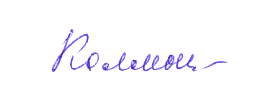 (подпись) «_8__»___12_____ 2021 г.ОЦЕНОЧНЫЕ СРЕДСТВА для текущего контроля успеваемости и промежуточной аттестации обучающихся по дисциплине Финансовые рынки(наименование дисциплины) 38.03.01 Экономика(код и наименование ОПОП ВО)Курск – 20__ОЦЕНОЧНЫЕ СРЕДСТВА ДЛЯ ТЕКУЩЕГО КОНТРОЛЯ УСПЕВАЕМОСТИВОПРОСЫ ДЛЯ СОБЕСЕДОВАНИЯРаздел (тема) дисциплины №1: Понятие финансовых рынков1. Дайте определение понятию «Финансовые рынки». 2. Дайте определение понятию «Финансовый актив». 3. Перечислите основные задачи финансового рынка. 4. Охарактеризуйте структуру финансового рынка. 5. Дайте определение понятиям «Рынок ценных бумаг», «Кредитный рынок», «Валютный рынок», «Рынок золота». 6. Охарактеризуйте страховой рынок. 7. Что такое финансовое регулирование? Перечислите основные задачи финансового регулирования. 8. Перечислите основных участников финансового рынка. 9. Кто такие финансовые посредники на финансовом рынке? 10. Дайте определение понятиям «денежный рынок» и «рынок капиталов».Раздел (тема) дисциплины №2: Рынок ценных бумаг1. Дайте определение рынка ценных бумаг. 2. Охарактеризуйте общерыночные и специфические функции рынка ценных бумаг. 3. Какие участники рынка ценных бумаг вам извествны? 4. Какие виды рынков выделяют на рынке ценных бумаг? 5. Сформулируйте отличительные черты первичного и вторичного рынков. 6. Что такое ценная бумага? Охарактеризуйте основные свойства ценной бумаги. 7. Какие ценные бумаги относятся к основным ценным бумагам? Какие ценные бумаги относятся к производным ценным бумагам? 8. Дайте характеристику следующим ценным бумагам: именным, ордерным, на предъявителя. 9. Чем ценные бумаги отличаются от денег? 10. Что такое регулирование рынка ценных бумаг? Чем внутреннее регулирование рынка ценных бумаг отличается от внешнего?Раздел (тема) дисциплины №3: Механизм функционирования рынка ценных бумаг1. Понятия «розничные инвесторы» и «институциональные инвесторы»?2. Что относится к финансовым и нефинансовым институтам?3. Что понимается под понятием «Эмитент»? 4. Опишите иерархию российских эмитентов5. Что такое «Голубые фишки», «Акции второго эшелона» и «Центровые акции»?6. Что такое «Первичный рынок ценных бумаг»?7. Что понимается под выпуском ценных бумаг?8. Перечислите основные формы размещения ценных бумаг9. Что такое «Андеррайтинг»?10. Что такое «Вторичный рынок ценных бумаг» и его основные цели?Раздел (тема) дисциплины №4: Рынок производных ценных бумаг1. Перечислите основные виды производных ценных бумаг 2. Что понимается под базисным активом? 3. Что такое «фьючерсный контракт» и «форвардный контракт»? 4. Основные отличительные особенности фьючерсного контракта от форвардного.5. Что такое «опцион»? 6. Какие выделяют виды опционов? 7. Перечислите основные операции с опционами 8. Что такое депозитарная расписка? 9. Охарактеризуйте основные виды депозитарных расписок.Раздел (тема) дисциплины №5: Профессиональные участники финансового рынка1. Дайте определение понятию «Финансовые рынки». 2. Дайте определение понятию «Финансовый актив». 3. Перечислите основные задачи финансового рынка. 4. Охарактеризуйте структуру финансового рынка. 5. Дайте определение понятиям «Рынок ценных бумаг», «Кредитный рынок», «Валютный рынок», «Рынок золота». 6. Охарактеризуйте страховой рынок. 7. Что такое финансовое регулирование? Перечислите основные задачи финансового регулирования. 8. Перечислите основных участников финансового рынка. 9. Кто такие финансовые посредники на финансовом рынке? 10. Дайте определение понятиям «денежный рынок» и «рынок капиталов».Раздел (тема) дисциплины №6: Фондовая биржа и организация внебиржевого рынка1. Что такое «фондовая биржа»? 2. Перечислите основные задачи фондовой биржи 3. Кто относится к членам фондовой биржи, их права и обязанности? 4. Какие возможности предоставляет биржа своим членам? 5. Какие элементы включает в себя органы управления биржи? 6. Что относится к исключительным компетенциям общего собрания? 7. Какие вопросы решаются на биржевом совете? 8. Что такое «ревизионная комиссия»? 9. Что понимается под внебиржевым фондовым рынком? 10. Что включает в себя внебиржевой фондовый рынок?Раздел (тема) дисциплины №7: Кредитный рынок1. Назовите особенности кредитного рынка. 2. В чем суть принципов кредитования? 3. Охарактеризуйте функции кредитования. 4. Охарактеризуйте разницу между кредитом и займом. 5. Расскажите о Банке России и его целях. 6. Какие функции Банка России вы можете назвать? 7. Охарактеризуйте структуру кредитного рынка.8. Перечислите функции, которые выполняет кредитный рынок. 9. Что такое «Банковский кредит»? 10. Дайте определение понятию «Коммерческий кредит», «Потребительский кредит», «Государственный кредит» и охарактеризуйте их особенности 11. Дайте определение понятию «Банковский кредитный рынок». 12. Охарактеризуйте структуры банковского кредитного рынка 13. Что такое «Межбанковский кредитный рынок»? 14. Какие различают уровни межбанковского кредитного рынка? 15. Какие функции выполняет межбанковский кредитный рынок?Раздел (тема) дисциплины №8: Валютный рынок и рынок золота1. Что такое валюта и валютный рынок? 2. Как формируется золотовалютные резервы РФ? 3. Перечислите основные отличия национального валютного рынка от мирового валютного рынка. 4. Назовите основные функции валютного рынка. 5. Перечислите основных участников валютного рынка. 6. Раскройте назначение международного, региональных и внутренних валютных рынков. 7. Кто такие резиденты и нерезиденты валютного рынка?8. Охарактеризуйте основные финансовые инструменты валютного рынка. 9. Что такое конвертируемость валюты? 10. Перечислите основные стратегии участников валютного рынка.Шкала оценивания: 3 балльная. Критерии оценивания (нижеследующие критерии оценки являются примерными и могут корректироваться): 3 балла (или оценка «отлично») выставляется обучающемуся, если он принимает активное участие в беседе по большинству обсуждаемых вопросов (в том числе самых сложных); демонстрирует сформированную способность к диалогическому мышлению, проявляет уважение и интерес к иным мнениям; владеет глубокими (в том числе дополнительными) знаниями по существу обсуждаемых вопросов, ораторскими способностями и правилами ведения полемики; строит логичные, аргументированные, точные и лаконичные высказывания, сопровождаемые яркими примерами; легко и заинтересованно откликается на неожиданные ракурсы беседы; не нуждается в уточняющих и (или) дополнительных вопросах преподавателя.2 балла (или оценка «хорошо») выставляется обучающемуся, если он принимает участие в обсуждении не менее 50% дискуссионных вопросов; проявляет уважение и интерес к иным мнениям, доказательно и корректно защищает свое мнение; владеет хорошими знаниями вопросов, в обсуждении которых принимает участие; умеет не столько вести полемику, сколько участвовать в ней; строит логичные, аргументированные высказывания, сопровождаемые подходящими примерами; не всегда откликается на неожиданные ракурсы беседы; не нуждается в уточняющих и (или) дополнительных вопросах преподавателя.1 балл (или оценка «удовлетворительно»)выставляется обучающемуся, если он принимает участие в беседе по одному-двум наиболее простым обсуждаемым вопросам; корректно выслушивает иные мнения; неуверенно ориентируется в содержании обсуждаемых вопросов, порой допуская ошибки; в полемике предпочитает занимать позицию заинтересованного слушателя; строит краткие, но в целом логичные высказывания, сопровождаемые наиболее очевидными примерами; теряется при возникновении неожиданных ракурсов беседы и в этом случае нуждается в уточняющих и (или) дополнительных вопросах преподавателя.0 баллов (или оценка «неудовлетворительно») выставляется обучающемуся, если он не владеет содержанием обсуждаемых вопросов или допускает грубые ошибки; пассивен в обмене мнениями или вообще не участвует в дискуссии; затрудняется в построении монологического высказывания и (или) допускает ошибочные высказывания; постоянно нуждается в уточняющих и (или) дополнительных вопросах преподавателя.ВОПРОСЫ И ЗАДАНИЯ В ТЕСТОВОЙ ФОРМЕРаздел (тема) дисциплины №2: Рынок ценных бумаг1. Ценная бумага - это: А) документ, удостоверяющий право его владельца требовать исполнения определенных обязательств со стороны лица, выпустившего ценную бумагу; Б) документ, удостоверяющий с соблюдением установленной формы и реквизитов право на получение дохода;В) это форма существования капитала, отличная от его товарной, производительной и денежной форм, которая может передаваться вместо самого капитала, обращаться на рынке как особый товар и приносить доход.2. Расставьте соответствия3. Что лежит в основе основных ценных бумаг? А) Имущественные права на какой-то актив Б) Акции В) Обязательства, связанные с возможным изменением цены актива Г) Векселя, чеки Д) Варранты 4. Что лежит в основе производных ценных бумаг? А) Имущественные права на какой-то актив Б) Акции В) Обязательства, связанные с возможным изменением цены актива Г) Векселя, чеки Д) Варранты 5. К свойствам ценных бумаг относятся: А) Стандартность Б) Ликвидность В) Доходность Г) Имущественный характер Д) Все вышеперечисленное 6. Под обращаемостью ценных бумаг понимается: А) способность ценной бумаги свободно продаваться и покупаться на рынке Б) оценка степени риска по ценной бумаге В) способность выступать предметом купли-продажи Г) способность превращаться в денежные средства 7. В зависимости от порядка владения ценные бумаги делят на: А) документарные и бездокументарные Б) эмиссионные и неэмиссионныеВ) срочные и бессрочные Г) именные, предъявительские и ордерные 8. Ценные бумаги, которые выпускаются однородными сериями, как правило, в больших количествах это: А) инвестиционные ценные бумаги Б) эмиссионные ценные бумаги В) неэмиссионные ценные бумаги 9. К неинвестиционным ценным бумагам относятся: А) коносамент Б) акции В) облигации 10. К бессрочным ценным бумагам относятся: А) облигации Б) акции В) вексельРаздел (тема) дисциплины №3: Механизм функционирования рынка ценных бумагАкция это ценная бумага, которая: А) удостоверяет отношения займа между ее владельцем (кредитором) и лицом, выпустившим ее (заемщиком) Б) удостоверяет права ее владельца (акционера) на получение части прибыли акционерного общества в виде дивидендов, на участие в управлении акционерным обществом и на часть имущества, относящегося после его ликвидации В) удостоверяет комплекс корпоративных прав, а именно - на доход эмитента в виде дивиденда, на участие в управлении и ликвидации общества - эмитента, а также на получение информации о его деятельности и ознакомление с его документацией 2. Обыкновенная акция дает акционеру право: А) на участие в управлении делами акционерным обществом Б) на доход и право голоса в любом общем собрании акционеров акционерного общества В) получения повышенного дохода от деятельности акционерного общества и части имущества после ликвидации акционерного общества Г) получения любой информации о деятельности акционерного общества 3. Какова очередность выплаты дивидендов по видам акций? А) Одновременно по всем видам акций Б) Сначала по привилегированным, затем по обыкновенным В) Сначала по обыкновенным затем по привилегированным Г) До отчислений в резервный фонд Д) Только по привилегированным 4. При решении каких вопросов акционеры-владельцы привилегированных акций участвуют в общем собрании акционеров с правом голоса? А) о реорганизации акционерного общества Б) о ликвидации акционерного общества В) о выплате дивидендов по привилегированным акциям Г) о выборе руководящих органов акционерного общества 5. Основными свойствами акции являются: А) эмиссионная ценная бумага Б) инвестиционная ценная бумага В) именная ценная бумага Г) все вышеперечисленное 6. Номинальная стоимость это: А) цена, по которой реализуются акции нового выпуска Б) цена, которая определяется учредителями при создании акционерного общества В) цена, по которой продаются акции на вторичном рынке 7. Рыночная стоимость это: А) цена, по которой реализуются акции нового выпуска Б) цена, которая определяется учредителями при создании акционерного общества В) цена, по которой продаются акции на вторичном рынке 8. Эмиссионная стоимость это: А) цена, по которой реализуются акции нового выпуска Б) цена, которая определяется учредителями при создании акционерного общества В) цена, по которой продаются акции на вторичном рынке 9. Ликвидационная стоимость указывается: А) по обыкновенным акциям Б) по привилегированным акциям 10. Доля привилегированных акций в уставном капитале акционерного общества РФ не может быть больше: А) 30% Б) 20% В) 25% Г) 50% 11. Максимальное число акционеров открытого акционерного общества: А) 50 Б) 100 В) не более 1000 Г) не ограничено 12. Под ликвидностью ценных бумаг понимается: А) способность обмениваться на другие виды ценных бумаг Б) оценка степени риска по ценной бумаге В) способность выступать предметом купли-продажи Г) способность превращаться в денежные средства 13. Привилегированная акция дает акционеру право: А) на участие в управлении делами акционерным обществом Б) голоса в любом общем собрании акционеров акционерного общества В) получения повышенного дохода от деятельности акционерного общества и части имущества после ликвидации акционерного общества Г) получения любой информации о деятельности акционерного общества 14. Основные характеристики облигации А) срочность и эмиссионностьБ) документарность/ бездокументарность, инвестиционность, эмиссионностьВ) срочность, эмиссионность, документарность/ бездокументарность15. Какова приоритетность выплаты доходов по ценной бумаге: А) облигации, обыкновенные акции, привилегированные акции Б) облигации, привилегированные акции, обыкновенные акции В) привилегированные акции, облигации, обыкновенные акции 16. Покупая облигацию, инвестор становится: А) собственником компании-эмитента Б) кредитором компании-эмитента 17. Купонная облигация – это А) облигация, дающая право на получение регулярно выплачиваемого дохода Б) облигация, создающая их держателям доход тем, что продаются ниже номинальной цены, после чего владелец таких облигаций может их продать по номиналу или по цене выше номинала 18. Дисконтная облигация – это А) облигация, дающая право на получение регулярно выплачиваемого дохода Б) облигация, создающая их держателям доход тем, что продаются ниже номинальной цены, после чего владелец таких облигаций может их продать по номиналу или по цене выше номинала 19. Облигация погашается по: А)номинальной стоимости Б)рыночной стоимости В)эмиссионной стоимости Г)курсовой стоимостиРаздел (тема) дисциплины №4: Рынок производных ценных бумаг1. Каким свойством НЕ ОБЛАДАЕТ фьючерсный контракт в отличие от форвардного:А)стандартный;Б)внебиржевой;В)исполнение в будущем;Г) цена исполнения зафиксирована2. Стандартный биржевой договор купли продажи биржевого актива в определенный момент времени в будущем по цене, установленной сторонами сделки в момент ее заключения – это:А) производная ценная бумагаБ) опционный контрактВ) фьючерсный контракт3. Бездокументарная форма выражения имущественного права (обязательства), возникающего в связи с изменением цены лежащего в основе денной ценной бумаги биржевого актива – это:А) производная ценная бумагаБ) опционный контрактВ) фьючерсный контракт4. Опцион «пут» дает своему покупателю:А)право продать лежащий в основе опциона актив;Б) обязательство купить лежащий в его основе актив;В) право купить лежащий в его основе актив;Г)обязательство продать лежащий в его основе актив.5. Принять на себя обязательство поставить бирже первичный актив, когда наступит срок исполнения фьючерсного контракта, и получить за него от биржи соответствующие денежные средства согласно цене продажи этого контрактаА) «Купить» опционБ) «Купить» фьючерсный контрактВ) «Продать» опционГ) «Продать» фьючерсный контракт6. Какая из перечисленных ценных бумаг не является производной:А) фьючерс;Б) опцион;В) депозитная расписка;Г) форвард7. Фьючерсный товарный контракт это:А) контракт на принятие или поставку товара определенного количества и качества по зафиксированной в нем цене на установленную дату;Б) контракт, предоставляющий собой соглашение, обязывающее купить или продать определенный финансовый инструмент в определенный срок по зафиксированной в нем цене8. Фьючерсный финансовый контракт это:А) контракт, предоставляющий собой соглашение, обязывающее купить или продать определенный финансовый инструмент в определенный срок по зафиксированной в нем ценеБ) контракт на принятие или поставку товара определенного количества и качества по зафиксированной в нем цене на установленную дату9. «Купить» фьючерсный контракт это:А) взять на себя обязательство принять от биржи первичный актив, когда наступит срок исполнения фьючерсного контракта, и уплатить по нему бирже в соответствии с порядком, установленном для данного контракта, т.е. в конечном счете, по цене, установленной в момент покупки контракты;Б) принять на себя обязательство поставить бирже первичный актив, когда наступит срок исполнения фьючерсного контракта, и получить за него от биржи соответствующие денежные средства согласно цене продажи этого контракта10. Сторона А заключила со стороной Б фьючерсный контракт на поставку стороне Б через некоторое время 50 облигаций по цене 13 тыс. руб. за каждую. В момент поставки рыночная цена облигации составила 17 тыс. руб. Определить проигравшую сторону и величину потерьА) проигравшая сторона – сторона А, величина потерь – 150 тыс. руб.Б) проигравшая сторона – сторона А, величина потерь – 200 тыс. руб.В) проигравшая сторона – сторона Б, величина потерь – 150 тыс. руб.Г) проигравшая сторона – сторона Б, величина потерь – 200 тыс. руб.11. Производной ценной бумагой является:А) опцион эмитента;Б) акция;В) депозитный сертификат;Г) вексель.12. Опцион «колл» дает своему покупателю:А)право продать лежащий в основе опциона актив;Б) обязательство купить лежащий в его основе актив;В) право купить лежащий в его основе актив;Г)обязательство продать лежащий в его основе актив.13. Взять на себя обязательство принять от биржи первичный актив, когда наступит срок исполнения фьючерсного контракта, и уплатить по нему бирже в соответствии с порядком, установленном для данного контракта, т.е. в конечном счете, по цене, установленной в момент покупки контракты – это:А) «Купить» опционБ) «Купить» фьючерсный контрактВ) «Продать» опционГ) «Продать» фьючерсный контракт14. К базисному активу относятся:А) ценые бумаги и имущество;Б) имушество и товар, цена на который регулярно меняется;В) ценные бумаги и товар, цена на который регулярно меняется15. К отличительным чертам фьючерсного контракта относятся:А) биржевой характер, т.е. это биржевой договор, разрабатываемый на данной бирже и обращающийся только к ней;Б) стандартизация по всем параметрам, кроме цены;В) полная гарантия со стороны биржи того, что все обязательства, предусмотренные данным фьючерсным контрактом, будут выполнены;Г) все вышеперечисленное16. Сторона А заключила со стороной Б фьючерсный контракт на поставку стороне Б через некоторое время 40 облигаций по цене 12 тыс. руб. за каждую. В момент поставки рыночная цена облигации составила 15 тыс. руб. Определить проигравшую сторону и величину потерьА) проигравшая сторона – сторона А, величина потерь – 100 тыс. руб.Б) проигравшая сторона – сторона Б, величина потерь – 120 тыс. руб.В) проигравшая сторона – сторона А, величина потерь – 120 тыс. руб.Г) проигравшая сторона – сторона Б, величина потерь – 100 тыс. руб.Раздел (тема) дисциплины №5: Профессиональные участники финансового рынка1. Финансовый рынок - это А) совокупность экономических отношений по поводу выпуска и обращения ценных бумаг между его участниками Б) совокупность экономических отношений между участниками сделок (продавцами, покупателями, посредниками) по поводу купли-продажи финансовых активов В) рынок, который призван удовлетворять потребности предприятий и частных лиц в кредите 2. Расставьте соответствия 3. Рынки, на которых обращаются финансовые инструменты сроком обращения менее года это: А) денежные рынки Б) рынок «спот» В) рынки капиталов 4. Рынки, на которых обращаются финансовые инструменты сроком обращения более года (более 5 лет), связаны с процессами сбережения и инвестирования это: А) денежные рынки Б) рынок «спот» В) рынки капиталов 5. По срочности реализации сделок различают А) биржевой рынок; внебиржевой рынок Б) денежные рынки; рынок капитала В) рынок «спот»; срочный рынок 6. К участникам финансового рынка относятся: А) поставщики и потребители Б) финансовые посредники и инфраструктурные организации финансового рынка В) регулирующие и контролирующие организации Г) все вышеперечисленное 7. Продавцами на рынке ценных бумаг выступают: А) инвесторы Б) эмитенты 8. В настоящее время основным регулятором деятельности финансового рынка является: А) Федеральная Служба по финансовым рынкамБ) Центральный Банк РФ В) Служба Банка России по финансовым рынкам 9. К задачам финансового регулирования относятся: А) обеспечение процесса установления рыночных цен, их постоянное движение и т.д.Б) защита интересов инвесторов и кредиторов В) предотвращение мошенничества, недобросовестного поведения отдельных участников 10. В зависимости от вида финансового инструмента финансовый рынок состоит из: А) рынок ценных бумаг; кредитный рынок Б) рынок ценных бумаг; кредитный рынок; рынок золота В) кредитный рынок; валютный рынок; рынок золота; рынок ценных бумаг.Раздел (тема) дисциплины №7: Кредитный рынок1. Предоставление денежных средств или товаров (работ, услуг) на условиях последующего возврата этих денежных средств или оплаты предоставленных товаров (работ, услуг) в установленный срок, включая оплату процентов за их использование это: А) Заем Б) Ссуда В) Кредит 2. Предоставление денег или каких-либо вещей на условиях возврата в установленный срок той же суммы денег (суммы займа) или равного качества полученных вещей того же рода и качества (возможно с уплатой процентов) А) Заем Б) Ссуда В) Кредит 3. Непосредственно денежные или товарно-материальные средства, предоставляемые на условиях кредита или займа А) Заем Б) Ссуда В) Кредит4. К принципам кредитования относятся: А) возвратность Б) срочность В) платность Г) все вышеперечисленное 5. Банковский кредит это: А) кредит, предоставленный одним юридическим лицом другому в виде товаров (работ, услуг) с отсрочкой платежа Б) кредит, предоставляемый юридическим лицам исключительно в денежной форме специализированными финансовокредитными учреждениями, имеющими лицензию ЦБ РФ на ведение такого вида операций В) кредит, предоставляемый физическим лицам для удовлетворения их потребительских нужд 6. Коммерческий кредит это: А) кредит, предоставленный одним юридическим лицом другому в виде товаров (работ, услуг) с отсрочкой платежа Б) кредит, предоставляемый юридическим лицам исключительно в денежной форме специализированными финансовокредитными учреждениями, имеющими лицензию ЦБ РФ на ведение такого вида операций В) кредит, предоставляемый физическим лицам для удовлетворения их потребительских нужд 7. Потребительский кредит это: А) кредит, предоставленный одним юридическим лицом другому в виде товаров (работ, услуг) с отсрочкой платежа Б) кредит, предоставляемый юридическим лицам исключительно в денежной форме специализированными финансовокредитными учреждениями, имеющими лицензию ЦБ РФ на ведение такого вида операций В) кредит, предоставляемый физическим лицам для удовлетворения их потребительских нужд 8. К функциям кредитного рынка относятся: А) аккумуляционная, инвестиционная стимулирующая Б) аккумуляционная, инвестиционная, перераспределительная, стимулирующая, регулирующая, социальная, информационная В) аккумуляционная, инвестиционная, перераспределительная, стимулирующая, регулирующая, социальная, информационная, контрольная9. К элементам кредитного рынка относятся: А) банковский кредитный рынок, кредитный рынок небанковских кредитно-финансовых институтов, кредитный рынок нефинансовых организаций, кредитный рынок государства Б) банковский кредитный рынок, кредитный рынок небанковских кредитно-финансовых институтов, кредитный рынок государства В) банковский кредитный рынок, кредитный рынок небанковских кредитно-финансовых институтов, кредитный рынок нефинансовых организаций 10. По типу заемщиков различают:А) рынок корпоративных кредитов и рынок потребительских кредитов; Б) рынок корпоративных кредитов, рынок потребительских кредитов, рынок кредитов организаций нефинансового сектора; В) рынок корпоративных кредитов, рынок потребительских кредитов, рынок межбанковских кредитов, рынок государственных кредитовРаздел (тема) дисциплины №8: Валютный рынок и рынок золотаВалютный рынок это: А) совокупность экономических отношений по поводу выпуска и обращения ценных бумаг между его участниками Б)совокупность международных и внутренних рынков - разветвленную структуру глобальной и круглосуточной торговли золотом, драгоценными металлами и камнями и производствами от них финансовыми инструментами В) экономические отношения, которые складываются между различными участниками (субъектами) при осуществлении операций покупки-продажи иностранной валюты, международных расчетов, кредитно-депозитных операций, номинированных в иностранных валютах 2. К функциям валютного рынка относятся: А) минимизация риска, связанного с колебаниями обменных курсов иностранных валют Б) определения и регулирования валютных курсов, формирования спроса и предложения на иностранные валюты В) поощрения международного разделения труда и расширению объемов международной торговли Г) все вышеперечисленное 3. К участникам валютного рынка относятся: А) финансовые институты и валютные биржи Б) коммерческие банки, финансовые институты, центральные банки, промышленные компании, международные и государственные организации В) коммерческие банки и центральные банки Г) коммерческие банки, финансовые институты, центральные банки, промышленные компании, международные и государственные организации, валютные биржи 4. Валютные биржи это: А) юридические лица, созданные в соответствии с законодательством Российской Федерации, одним из видов деятельности которых является организация биржевых торгов иностранной валютой в порядке и на условиях, установленных в настоящее время Центральным банком Российской Федерации Б) экономические субъекты, которые осуществляют валютные операции В) участники валютного рынка, осуществляющие операции покупки-продажи иностранной валюты 5. К резидентам Российской Федерации относятся: А) межгосударственные и межправительственные организации, их филиалы и постоянные представительства в РФ Б) юридические лица, созданные в соответствии с законодательством РФ В) филиалы, постоянные представительства и другие, обособленные или самостоятельные, структурные подразделения нерезидентов, находящиеся на территории РФ 6. К нерезидентам относятся: А) дипломатические представительства, консульские учреждения РФ и иные официальные и постоянные представительства РФ, находящиеся за пределами территории РФ Б) юридические лица, созданные в соответствии с законодательством РФ В) межгосударственные и межправительственные организации, их филиалы и постоянные представительства в РФ 7. Соглашение (срочный контракт) между двумя сторонами о будущей поставке валютных средств, которое заключается на бирже – это: А) форвардный контракт Б) фьючерсный контракт В) опцион 8. Срочный инструмент, который заключается между двумя сторонами о будущей поставке базисного актива (в нашем случае валютных средств) на определенных условиях, но при этом одной из сторон представляется право исполнить контракт или отказаться от него – это: А) своп Б) фьючерсный контракт В) опцион 9. Соглашение между двумя контрагентами об обмене в будущем платежами в соответствии с определенными в контракте условиями – это: А) своп Б) форвардный контракт В) опцион10. Соглашение (срочный контракт) – между двумясторонами о будущей поставке валютных средств ( в данномслучае базисного актива) на определенных условиях,который заключается вне бирже – это:А) форвардный контрактБ) фьючерсный контрактВ) опционШкала оценивания: 4-балльная.Критерии оценивания:Каждый вопрос (задание) в тестовой форме оценивается по дихотомической шкале: выполнено – 1 балл, не выполнено – 0 баллов.Применяется следующая шкала перевода баллов в оценку по 4-балльной шкале:4 балла соответствуют оценке «отлично»;3 балла – оценке «хорошо»;2 балла– оценке «удовлетворительно»;1 балл и менее – оценке «неудовлетворительно».ТЕМЫ РЕФЕРАТОВРаздел (тема) дисциплины №2: Рынок ценных бумагРоль и значение рынка ценных бумаг в РоссииПрофессионалы РЦБ и их деятельностьНалогообложение операций с ценными бумагамиЦентральный банк на рынке ценных бумагИстория развития РЦБ в РоссииНеобходимость и экономическая природа ценных бумагСравнительная характеристика рыночных и нерыночных ценных бумаг в России и СШАРоссийский фондовый рынок: виды обращающихся ценных бумаг, объёмы и курсыРоссийские депозитарные системыИнвестиционные компании на российском фондовом рынкеПИФы в мировой и российской финансовой системеОрганизация и регулирование биржевой деятельности на фондовом рынкеРаздел (тема) дисциплины №3: Механизм функционирования рынка ценных бумаг1.Приватизационные ценные бумаги РФ. 2. Оценка капитализации российского рынка ценных бумаг 3. Роль рынка ценных бумаг в накоплении капитала и перераспределении финансовых ресурсов 4. Анализ российского рынка акций. 5. Акционерное общество и проблемы управления акционерным капиталом. 6. Российский рынок облигаций частных эмитентов. 7. Ключевые проблемы развития рынка ценных бумаг в России. 8. Новые биржевые технологии: мировой и российский опыт. 9. Региональные рынки ценных бумаг: современное состояние и тенденции развития. 10. Привилегированные акции, их разновидности. Примеры использования в международной и российской практике. 11. Биржевой рынок акций в России. 12. Внебиржевой рынок акций в России. 13. Рынок корпоративных облигаций в России: количественная и качественная характеристика современного состояния и проблемы. 14. История, состояние, проблемы и тенденции развития вексельного рынка в России. 15. История, состояние, проблемы и тенденции развития депозитарных и сберегательных сертификатов в мировой и российской практике.Раздел (тема) дисциплины №4: Рынок производных ценных бумагКонвертируемые акции и облигации.Понятие «конвертируемые ценные бумаги».Конвертируемые ценные бумаги как переходная форма между собственным и заемным капиталом.Конвертируемые облигации переводные и с опционом.Варранты. Понятие варранта. Цена варранта. Доходность варранта.Опционы. Понятие опциона. Опцион на покупку (опцион покупателя – «колл»). Опцион на продажу (опцион продавца – «пут»).Европейский и американский опционы.Биржевые и внебиржевые опционы.Опционы заемщика и кредитора.Фьючерсы. Биржевые и внебиржевые фьючерсные сделки.Фьючерсы и опционы как инструменты хеджирования.Определение стоимости и доходности опционов и фьючерсов.Раздел (тема) дисциплины №5: Профессиональные участники финансового рынкаСущность финансового рынка как механизма регулирования экономи­ческих процессов.Структура и функции финансового рынка в экономике.Финансовый рынок России и основные направления его развития.Модели организации финансового рынка и их особенности.Участники финансового рынка и их функции.Государственное регулирование и саморегулирование на финансовом рынке.Первичный и вторичный рынки ценных бумаг.Биржевой и внебиржевой рынки ценных бумаг, формы их организации.Интеграционные процессы на финансовых рынках. Мировой финансовый рынок.Раздел (тема) дисциплины №6: Фондовая биржа и организация внебиржевого рынка1. Основные услуги, предоставляемые фондовой биржей (биржевые продукты).2. Листинг. Требования к ценным бумагам, обращающимся на фондовой бирже.3. Виды аукционных механизмов, используемых на фондовых биржах различных типов.4. Виды сделок, совершаемых через фондовую биржу5. Использование интернет-технологий в торговле ценными бумагами. 6. Виды членства и требования, предъявляемые к членам биржи.7. Порядок создания фондовых бирж, их лицензирования, реорганизации и ликвидации.8. Участники аукционов и их функции в ходе биржевых аукционов.9. Требования к ценным бумагам, допускаемым к обращению в организованных системах внебиржевой торговли.10. Классификация и анализ методов организации торговли ценными бумагами, используемых в организованных внебиржевых системах. Виды совершаемых через них сделок.Общие темы рефератов. Эмиссия облигаций – инструмент привлечения средств для развития предприятий. Эмиссия акций как способ самофинансирования предприятий.Рынок ценных бумаг в России: современное состояние и направления развития.Инфраструктура рынка ценных бумаг и проблемы ее функционирования.Ценные бумаги как особый инструмент финансового рынка.Инструменты рынка ценных бумаг их развитие. Организация биржевой торговли на рынке ценных бумаг в России и за рубежом.Организация внебиржевой торговли на рынке ценных бумаг в России и за рубежом.Риски на рынке ценных бумаг и способы управления ими.Современное состояние, проблемы и перспективы развития рынка долговых ценных бумаг в России. Современное состояние, проблемы и перспективы развития рынка долевых ценных бумаг в России.Рынок производных финансовых инструментов: организация и особенности функционирования.Деятельность банков на рынке ценных бумаг. Роль бирж в экономике страны. Валютная политика и валютное регулирование в Российской Федерации.Валютные риски и способы управления ими.. Валютный рынок России: современное состояние и направления развития. Мировой валютный рынок: современное состояние и перспективы развития.Инструменты валютного рынка и их развитиеВалютные риски и способы управления ими.Инфраструктура валютного рынка и проблемы ее функционирования. Структура валютного рынка России. Девальвация и ревальвация национальной денежной единицы: положительные и отрицательные последствия. Формы и функции валютного рынка.Участники валютного рынка, их цели и задачи. Сущность и функции кредита, его роль в развитии экономики страны. Кредитный рынок как объект инвестирования.Кредитный рынок России: современное состояние и направления развития. Инструменты кредитного рынка и их развитие.Операции, совершаемые на кредитном рынке, и их совершенствование.Кредитные риски и способы управления ими.Способы управления кредитными рисками в коммерческих банках и их совершенствование.Кредит как особый инструмент финансового рынка.Инфраструктура кредитного рынка и проблемы ее функционирования.Банковская инфраструктура и проблемы ее функционирования.Банковский кредитный рынок: организация и функционирование.Межбанковский кредитный рынок: организация и функционирование.Рынок ипотечного кредитования: организация, особенности функционирования, механизмы кредитования.Рынок потребительского кредитования: организация, особенности функционирования, механизмы кредитования.Рынок розничного кредитования: организация, особенности функционирования, механизмы кредитования.Рынок корпоративного кредитования: организация, особенности функционирования, механизмы кредитования.Рынок микрофинансирования в России: организация и направления развития.Международное кредитование и финансирование в России. Роль и место Банка России в денежно-кредитном регулировании экономики. Место и роль небанковских кредитных организаций в кредитной системе страны. Формирование банковских ресурсов. Особенности процентной политики Банка России. История развития рынка драгоценных металлов. Мировой рынок золота. Золотовалютные запасы в мире.Рынок золота: международный опыт формирования и функционирования. Место и роль золота в мировой валютно-финансовой системе.Роль золотого стандарта в мировой валютной системе.Тенденции развития страхового рынка Российской Федерации.Страховой рынок в России: современное состояние и перспективы развития. Инструменты страхового рынка и их развитие.Операции, совершаемые на рынке страхования, и их совершенствование.Страховые риски и способы управления ими.Инфраструктура страхового рынка и проблемы ее функционирования.Проблемы и перспективы развития российского страхового рынка.Пенсионные фонды как участники страхового рынка и их развитие.Фонды социального страхования как участники страхового рынка и их роль в развитии системы социального страхования в России.Фонды медицинского страхования как участники страхового рынка и их роль в развитии системы медицинского страхования в России. Финансовые институты как субъекты финансового рынка. Небанковские финансовые организации. Негосударственные пенсионные фонды, их роль и значение. Система контроля над деятельностью НПФ.Инновации на финансовых рынках.Риски финансового рынка и способы управления ими.Инструменты хеджирования рисков на финансовом рынке.Мониторинг финансового рынка в России и его организация.Показатели оценки финансового рынка в России и за рубежом.Шкала оценивания: 3 балльная. Критерии оценивания (нижеследующие критерии оценки являются примерными и могут корректироваться): 3 балла (или оценка «отлично») выставляется обучающемуся, если тема реферата раскрыта полно и глубоко, при этом убедительно и аргументированно изложена собственная позиция автора по рассматриваемому вопросу; структура реферата логична; изучено большое количество актуальных источников, грамотно сделаны ссылки на источники; самостоятельно подобран яркий иллюстративный материал; сделан обоснованный убедительный вывод; отсутствуют замечания по оформлению реферата.2 балла (или оценка «хорошо») выставляется обучающемуся, если тема реферата раскрыта полно и глубоко, сделана попытка самостоятельного осмысления темы; структура реферата логична; изучено достаточное количество источников, имеются ссылки на источники; приведены уместные примеры; сделан обоснованный вывод; имеют место незначительные недочеты в содержании и (или) оформлении реферата.1 балл (или оценка «удовлетворительно») выставляется обучающемуся, если тема реферата раскрыта неполно и (или) в изложении темы имеются недочеты и ошибки; структура реферата логична; количество изученных источников менее рекомендуемого, сделаны ссылки на источники; приведены общие примеры; вывод сделан, но имеет признаки неполноты и неточности; имеются замечания к содержанию и (или) оформлению реферата.0 баллов (или оценка «неудовлетворительно») выставляется обучающемуся, если содержание реферата имеет явные признаки плагиата и (или) тема реферата не раскрыта и (или) в изложении темы имеются грубые ошибки; материал не структурирован, излагается непоследовательно и сбивчиво; количество изученных источников значительно менее рекомендуемого, неправильно сделаны ссылки на источники или они отсутствуют; не приведены примеры или приведены неверные примеры; отсутствует вывод или вывод расплывчат и неконкретен; оформление реферата не соответствует требованиям.2 ОЦЕНОЧНЫЕ СРЕДСТВА ДЛЯ ПРОМЕЖУТОЧНОЙ АТТЕСТАЦИИ ОБУЧАЮЩИХСЯФедеральное государственное бюджетное образовательное учреждение высшего образованияЮГО-ЗАПАДНЫЙ ГОСУДАРСТВЕННЫЙ УНИВЕРСИТЕТ Факультет экономики и менеджмента 				Утверждено на заседании кафедрыНаправление подготовки 					«    » ___________________20___ г. №__38.03.01 Экономика      						Зав.кафедрой Т.С. КолмыковаДисциплина «Финансовые рынки»				_____________________________Экзаменационный билет № 11. Тестовые задания1. Гражданский кодекс РФ не относит к ценным бумагам:а) чек;б) коносамент;в) сберегательный сертификат;г) банковская именная сберегательная книжка2. Какие ценные бумаги соответствуют такому виду ресурсов, как деньги:а) закладная;б) жилищный сертификат;в) акция;г) коносамента;д) вексель;е) чек;ж) депозитный сертификат;з) сберегательный сертификати)товарный  фьючерс3. Что из ниже перечисленного является профессиональной деятельностью на рынке ценных бумаг (в соответствии с Законом о рынке ценных бумаг):а) брокерская деятельность;б) консультационная деятельность;в) депозитарная деятельность;г) деятельность по управлению ценными бумагами;д) предоставление кредитов на покупку ценных бумаг;е) финансовый лизинг4. Инфраструктура рынка ценных бумаг – это:а) структура, обслуживающая фондовый рынок;б) структура, обслуживающая связь фондового рынка с государством;в) структура, формирующая нормативную базу функционирования фондового рынка5. Каковы преимущества облигационного займа для эмитента:а) привлечение значительных объемов денежных средств инвесторов;б) возможность варьировать величину доходных выплат после эмиссии;в) отсутствие явной угрозы вмешательства в управление6. За счет какого источника производится выплата процентов держателям облигаций АО при удовлетворительном финансовом состоянии:а) оборотных средств;б) чистой прибыли;в) резервного фонда;г) банковского кредита;д) прибыли от продаж.7. Как называется ценная бумага, свидетельствующая о вложении определенной суммы денег в капитал акционерного общества и дающая преимущественное право на получение части прибыли?а) вексель;б) облигация;в) привилегированная акция;г) долговое обязательство;д) обыкновенные акции8. На фондовом рынке предлагается к продаже облигация одного из предприятий по цене 105 усл. ден. ед. за единицу. Она была выпущена сроком на 4 года, до погашения осталось 3 года. Ее номинал при выпуске определен в 120 усл. ден. ед. Процентные выплаты по облигации осуществляются один раз в год по ставке 20% к номиналу. С учетом уровня риска данного типа облигаций ожидаемая норма инвестиционной прибыли принимается в размере 30% в год. Необходимо определить реальную рыночную стоимость облигации и ее соответствие цены продажи.9. В чем заключается привлекательность акций для эмитентов:а) бессрочное привлечение инвестиций;б) дают право получать доход;в) дают право варьировать величину выплачиваемого дохода10. К какому из перечисленных ниже терминов наиболее близко понятие «индоссамент»?а) цессия;б) тратта;в) акцепт;г) аваль11. Лицо, передающее права по ценной бумаге путем совершения передаточной надписи, называется:а) индоссатом; б) индоссантом;в) авалистом;г) трассантом;д) трассатом12. Конвертируемые облигации – это облигации, которые:а) могут быть обменены на акции;б) обеспечивают индексацию номинала в соответствии с изменениями курса национальной валюты к свободно конвертируемой валюте;в) обеспечивают получение дохода в свободно конвертируемой валюте13. Продажа опциона означает, что обязательство по его исполнению несет:а) продавец опциона;б) покупатель опциона;в) иное лицо.14. Какая деятельность признается деятельностью по организации торговли на рынке ценных бумаг (в соответствии с Законом о рынке ценных бумаг):а) предоставление любых услуг профессиональным участникам рынка ценных бумаг;б) предоставление услуг, непосредственно способствующих заключению гражданско-правовых сделок с ценными бумагами между участниками рынка ценных бумаг;в) только деятельность фондовой биржи;г) только сочетание деятельности фондовой биржи, депозитарной деятельности и клиринга15. В РФ фондовая биржа создается в организационно-правовой форме:а) акционерного общества;б) некоммерческого партнерства;в) саморегулируемой организации2. Задача (Задание)Рыночная цена акции в настоящий момент 120 руб. Ожидаемая цена акции в конце текущего года равна 127 руб., а ожидаемый дивиденд в текущем году 13 руб. Определить ожидаемую дивидендную доходность, ожидаемую доходность за счет изменения цены акции и ожидаемую доходность по акции в текущем году. Экзаменатор 				___________________	О.В. Беляева      Федеральное государственное бюджетное образовательное учреждение высшего образованияЮГО-ЗАПАДНЫЙ ГОСУДАРСТВЕННЫЙ УНИВЕРСИТЕТ Факультет экономики и менеджмента 				Утверждено на заседании кафедрыНаправление подготовки 					 «____» ________2021  №___  38.03.01 Экономика						Зав.кафедрой Т.С. КолмыковаДисциплина « Финансовые рынки»				_____________________________Экзаменационный билет № 21. Тестовые задания1. Какие ценные бумаги соответствуют такому виду ресурсов, как продукция:а) закладная;б) жилищный сертификат;в) акция;г) коносамента;д) вексель;е) чек;ж) депозитный сертификат;з) сберегательный сертификати) товарный  фьючерс2. Расположите ценные бумаги в порядке возрастания риска:а) государственные ценные бумаги, облигации, привилегированные акции, обыкновенные акции, варранты, опционы;б) облигации, государственные ценные бумаги, обыкновенные акции, опционы, варранты;в) государственные ценные бумаги, облигации, обыкновенные акции, привилегированные акции, варранты, опционы;г) обыкновенные акции, государственные ценные бумаги, облигации, фьючерсы, опционы3. Какие виды профессиональной деятельности на рынке ценных бумаг соответствуют финансовому посредничеству:а) клиринговая деятельность;б) депозитарная деятельность;в) дилерская деятельность;г) брокерская деятельность4. Какие виды профессиональной деятельности на рынке ценных бумаг соответствуют его организационно-техническому обслуживанию:а) клиринговая деятельность;б) депозитарная деятельность;в) дилерская деятельность;г) брокерская деятельность5. Какие характеристики соответствуют облигациям:а) высокий уровень риска;б) высокая доходность;в) низкий уровень риска;г) высокая волатильность цены;д) низкая доходность;е) низкая волатильность цены;ж) высокая возможность прироста капитала;з) низкая возможность прироста капитала.6. В соответствии с российским законодательством облигации могут выпускаться:а) именными;б) предъявительскими;в) ордерными7. Как может устанавливаться дивиденд по обыкновенным акциям?а) как фиксированная сумма по отношению к курсовой стоимости акций на дату выплаты дивидендов;б) как частное от деления части чистой прибыли АО на количество акций;в) как частное от деления прибыли до налогообложения АО на количество акций 8. Облигация предприятия номиналом в 90 усл. ден. ед. реализуется на рынке по цене 70 усл. ден. ед. Погашение облигации и разовая выплата суммы процента по ней по ставке 15% предусмотрены через 3 года. Ожидаемая норма валовой инвестиционной прибыли по облигациям такого типа составляет 30%. Необходимо определить ожидаемую текущую доходность и текущую рыночную стоимость данной облигации.9. При ликвидации АО прибыль и активы общества распределяются в следующей очередности:а) владельцы привилегированных акций, обыкновенных акций, облигаций;б) владельцы облигаций, привилегированных акций, обыкновенных акций;в) владельцы привилегированных акций, облигаций, обыкновенных акций;г) владельцы облигаций, обыкновенных акций, привилегированных  акций.10. Справедливо ли утверждение, согласно которому переводным является простой вексель, передаваемый посредством индоссамента?а) нет;б) да11. Простой вексель отличается от переводного векселя:а) возможностью осуществить регресс;б) возможностью индоссамента;в) сроком обращения;г) лицом, обязанным уплатить вексельную сумму12. Что такое «страйк»?а) цена покупки актива на спот-рынке;б) цена исполнения опциона;в) дата исполнения опциона;г) абсолютная разница между котировками на покупку и продажу ценных бумаг13. Уменьшение риска от падения рыночной цены достигается путем:а) покупки колл опциона;б) покупки пут опциона;в) продажи колл опциона;г) продажи пут опциона14. Депозитарные расписки относятся:а) к долевым ценным бумагам;б) долговым ценным бумагам;в) ордерным ценным бумагам;г) производным ценным бумагам;д) международным ценным бумагам15. Для профессиональных участников национального фондового рынка депозитарные расписки представляют интерес:а) как инструмент проведения спекулятивных операций;б) как инструмент долгосрочного инвестирования;в) интереса не представляют, так как обращаются на зарубежных рынках2. Задача (Задание)Основные показатели деятельности предприятия за третий квартал выглядят следующим образом:	- чистая прибыль 17 000 000 руб.;	- дивиденды по привилегированным акциям 975 000 руб.;	- количество обыкновенных акций в обращении на начало квартала (на 1 июля) 8 375 000 штук;	- 7 августа произведена дополнительная эмиссия обыкновенных акций в количестве 350 000 штук;	- 17 сентября осуществлен выкуп обыкновенных акций предприятием у акционеров в количестве 113 000 штук.	Найти базовую прибыль на акцию.Экзаменатор 				___________________	О.В. Беляева      Федеральное государственное бюджетное образовательное учреждение высшего образованияЮГО-ЗАПАДНЫЙ ГОСУДАРСТВЕННЫЙ УНИВЕРСИТЕТ Факультет экономики и менеджмента 				Утверждено на заседании кафедрыНаправление подготовки 					 «____» ________2021  №___  38.03.01 Экономика					Зав.кафедрой Т.С. КолмыковаДисциплина « Финансовые рынки»		_____________________________Экзаменационный билет № 31. Тестовые задания1. Из нижеперечисленных укажите инвестиции, которые в наибольшей степени подходят для получения текущего дохода:а) акции венчурных компаний;б) привилегированные акции первоклассных компаний;в) банковские депозиты;г) корпоративные облигации с нулевым купоном.2. Оцените справедливость утверждения: «Доходность вложений в ценные бумаги тем выше, чем выше надежность этих ценных бумаг»а) справедливо;б) несправедливо;в) справедливо только для акций;г) справедливо только для долговых обязательств;д) справедливо только при определенных условиях.3. На российском фондовом рынке запрещено совмещение следующих видов деятельности:а) инвестиционного фонда с другими вилами деятельности на фондовом рынке;б) по ведению реестра акционеров и других видов профессиональной деятельности на фондовом рынке;в) фондовой биржи и клиринговой деятельности;г) инвестиционной компании и брокера, работающего на внебиржевом фондовом рынке.4. Какая профессиональная деятельность на рынке ценных бумаг признается брокерской:а) совершение гражданско-правовых сделок с ценными бумагами на основании договора поручения;б) совершение гражданско-правовых сделок с ценными бумагами на основании договора займа;в) совершение гражданско-правовых сделок с ценными бумагами на основании договора хранения5. Начисление процентов по облигациям осуществляется:а) после начисления дивидендов по привилегированным акциям;б) после начисления дивидендов по обыкновенным акциям;в) до начисления дивидендов по привилегированным акциям;г) до начисления дивидендов по обыкновенным акциям6. В РФ к государственным ценным бумагам относятся ценные бумаги:а) акционерных обществ с государственным участием;б) субъектов РФ;в) федерального правительства;г) Банка России;д) банков с государственным участием7. При каких обстоятельствах акционерному обществу запрещается объявлять и выплачивать дивиденды по акциям:а) АО отвечает признакам несостоятельности (банкротства);б) не сформирован резервный фонд;в) если признаки несостоятельности (банкротства) появятся у АО в результате выплаты дивидендов;г) недостаточное число учредителей;д) не оплачен весь уставный капитал АО.8. Необходимо определить текущую рыночную стоимость облигации внутреннего местного займа и сопоставить ее с ценой продажи, используя следующие исходные данные: облигация номиналом в 125 усл. ден. единиц реализуется по цене 80 усл. ден. ед. Погашение облигации предусмотрено через 2 года. Норма валовой инвестиционной прибыли ожидается  в размере 22%.9. Номинал акции АО должен быть одинаковым для акций:а) обыкновенных;б) привилегированных;в) обыкновенных и привилегированных10. Что является вексельным поручительством?а) акцепт;б) индоссамент;в) аваль;г) тратта11. По ордерной ценной бумаге права принадлежат:а) названному в ней лицу, которое само может осуществлять эти права или назначать своим приказом другое уполномоченное лицо;б) названному в ней лицу;в) предъявителю;г) правильные ответы отсутствуют12. Функциями фондовой биржи являются:а) определение цен на финансовые инструменты;б) обеспечение условий для обращения ценных бумаг;в) поддержание профессионального уровня финансовых посредников;г) купля-продажа ценных бумаг от имени фондовой биржи, в которой контрагентами выступают биржевые брокеры;д) спекуляции с ценными бумагами13. Преимуществами листинга для эмитента ценных бумаг заключаются в:а) повышении престижа у инвесторов;б) получении дополнительного государственного финансирования;в) лучших условиях кредитования коммерческими банками;г) получении информации о сделках и котировках собственных ценных бумаг14. Иностранный агент национального эмитента, ответственный за эмиссию и обслуживание депозитарных расписок – это:а) банк-кастодиан;б) банк-депозитарий;в) брокер страны обращения основных ценных бумаг;г) инвестор;д) брокер страны обращения депозитарных расписок15. Агент депозитария, ответственный в соответствии с договором за хранение лежащих в основе выпуска акций в стране эмитента акций, называется:а) брокером страны обращения депозитарных расписок;б)  депозитарием;в) банком-кастодианом;г) брокером страны обращения основных ценных бумаг2. Задача (Задание)Основные показатели деятельности предприятия за четвертый квартал выглядят следующим образом:	- чистая прибыль 16 500 000 руб.;	- дивиденды по привилегированным акциям 725 000 руб.;	- количество обыкновенных акций в обращении на начало квартала (на 1 октября) 5 325 000 штук;	- 13 ноября произведена дополнительная эмиссия обыкновенных акций в количестве 470 000 штук;	- 11 декабря осуществлен выкуп обыкновенных акций предприятием у акционеров в количестве 128 000 штук.	Найти базовую прибыль на акцию.Экзаменатор 				___________________	О.В. Беляева      Федеральное государственное бюджетное образовательное учреждение высшего образованияЮГО-ЗАПАДНЫЙ ГОСУДАРСТВЕННЫЙ УНИВЕРСИТЕТ Факультет экономики и менеджмента 				Утверждено на заседании кафедрыНаправление подготовки 					 «____» ________2021  №___  38.03.01 Экономика					Зав.кафедрой Т.С. КолмыковаДисциплина « Финансовые рынки»		_____________________________Экзаменационный билет № 41. Тестовые задания1. Является ли в соответствии с действующим законодательством достаточным доказательством для осуществления и передачи прав, удостоверенных ценной бумагой, их закрепление в специальном реестре:а) да;б) нет;в) вопрос поставлен некорректно2. Выпуск эмиссионных ценных бумаг может быть осуществлен в следующих формах:а) именные документарные ценные бумаги;б) сертификаты;в) именные бездокументарные ценные бумаги;г) свидетельства о депонировании ценных бумаг;3. Какая профессиональная деятельность признается дилерской?а) совершение любых гражданско-правовых сделок с ценными бумагами, не противоречащих законодательству;б) совершение сделок купли-продажи ценных бумаг от своего имени и за свой счет путем публичного объявления цен покупки или продажи;в) совершение сделок купли-продажи ценных бумаг от имени и за счет клиента путем публичного объявления цен покупки и (или) продажи;г) покупка ценных бумаг от своего имени и за свой счет с целью формирования долгосрочного инвестиционного портфеля4. Какая профессиональная деятельность на рынке ценных бумаг признается депозитарнойа) оказание услуг по ведению реестра владельцев ценных бумаг;б) оказание услуг по хранению сертификатов ценных бумаг и (или) учету прав на ценных бумаги;в) оказание услуг по доверительному управлению ценными бумагами для клиентов;г) предоставление кредитов на покупку ценных бумаг5. Основаниями для отказа в государственной регистрации выпуска акций являются:а) предоставление недостоверных сведений об эмитенте;б) предоставление недостоверных сведений о потенциальных инвесторах;в) неполная оплата уставного капитала АО6. Какими характеристиками обладают привилегированные акции:а) предоставляют владельцу одинаковый объем прав;б) могут принимать участие в общем собрании акционеров с правом голоса при решении вопросов о реорганизации и ликвидации АО;в) могут в соответствии с уставом АО конвертироваться в акции других категорий и типов;г) дают право на получение дивидендов, размер которых определяется на общем собрании акционеров;д) имеют ликвидационную стоимость.7. Какие реквизиты векселя являются обязательными:а) срок платежа;б) процентная оговорка;в) дата и место составления векселя;г) вексельная сумма цифрами и прописью;д) ставка процента;е) наименование и подпись плательщика по переводному векселю;ж) подпись того, кто выдает документ (векселедателя);з) указание сделки, послужившей основанием для выписки векселя8. Необходимо определить коэффициент текущей доходности облигации с периодической выплатой процентов (купонная облигации) при следующих исходных данных: номинал облигации составляет 135 усл. ден. ед., а ее текущая стоимость – 70 усл. ден. ед., купонная ставка составляет 18%.9. На какой срок может быть выдан вексель, чтобы быть действительным?а) до предъявления;б) на какой-то срок с момента предъявления;в) на какой-то срок с момента составления;г) на определенный день;д) на определенную неделю.10. Фьючерсный контракт:а) обязателен для исполнения договора поставки базисного актива и для обратной операции;б) обязателен только для продавца;в) обязателен только для покупателя11. Фьючерсные контракты стандартизированы по следующим параметрам:а) наименование биржи, на которой продается контракт;б) количество базисного актива;в) цена базисного актива;г) срок поставки12. Российская депозитарная расписка является:а) именной ценной бумагой;б) ценной бумагой на предъявителя;в) эмиссионной ценной бумагой;г) неэмиссионной ценной бумагой;д) ценной бумагой, не имеющей номинальной стоимости13. В случае выпуска российских депозитарных расписок на американские акции инвестор, желающий их приобрести, обращается:а) к американскому брокеру;б) российскому брокеру; в) российскому депозитарному банку;г) американскому депозитарному банку;д) российскому банку-кастодиану;е) американскому банку-кастодиану14. Преимуществами листинга для эмитента ценных бумаг заключаются в:а) повышении престижа у инвесторов;б) получении дополнительного государственного финансирования;в) лучших условиях кредитования коммерческими банками;г) получении информации о сделках и котировках собственных ценных бумаг15. Делистинг на российских фондовых биржах может осуществляться по следующим причинам:а) признание выпуска ценных бумаг несостоявшимся или недействительным;б) произошла временная приостановка торгов с ценными бумагами эмитента;в) финансовая устойчивость эмитента ценных бумаг не соответствует установленным нормативным показателям;г) заявление эмитента об исключении его ценных бумаг из котировального списка;д) наличие у эмитента (по балансу паевого инвестиционного фонда) убытков по итогам последних трех лет2. Задача (Задание)Акционерное общество выпустило 720 обыкновенных акций и 300 привилегированных, а также 170 облигаций. Номинальная стоимость каждой ценной бумаги равна 1100 руб. Процентная выплата по облигациям составляет 10%, дивиденд по привилегированным акциям – 12%. Каким образом будут соотноситься между собой по доходу держатели различных ценных бумаг, если прибыль к распределению между акционерами составила 180 000 руб.?Экзаменатор 				___________________	О.В. Беляева      Федеральное государственное бюджетное образовательное учреждение высшего образованияЮГО-ЗАПАДНЫЙ ГОСУДАРСТВЕННЫЙ УНИВЕРСИТЕТ Факультет экономики и менеджмента 				Утверждено на заседании кафедрыНаправление подготовки 					 «____» ________2021  №___  38.03.01 Экономика					Зав.кафедрой Т.С. КолмыковаДисциплина « Финансовые рынки»		_____________________________Экзаменационный билет № 51. Тестовые задания1. Назовите фундаментальные свойства ценных бумаг:а) обращаемость;б) надежность;в) платежеспособность;г) обращаемость;д) доходность;е) ликвидность2. Стихийным является рынок:а) внебиржевой, на котором торгуют ценными бумагами, не котирующимися на бирже;б) испытывающий внезапные стихийные колебания курсов ценных бумаг;в) функционирующий без всяких правил: правил доступа ценных бумаг и участников к торгам, механизма торговли, установления цен3. Банк России лицензирует следующие виды профессиональной деятельности на рынке ценных бумаг:а) клиринговую;б) депозитарную;в) эмиссионную;г) инвестиционную;д) брокерскую.4. Американская и германская модели организации рынка ценных бумаг различаются:а) ролью коммерческих банков на рынке ценных бумаг;б) степенью развития вторичного рынка;в) общим уровнем развития фондового рынка5. Что из ниже перечисленного относится к факторам, оказывающим воздействие на цены акций:а) процентные ставки;б) курсы валют;в) экономические циклы;г) изменения в предпочтениях потребителей;д) новые законодательные акты, влияющие на спрос и предложение на рынке акций6. В уставе акционерного общества не определен дивиденд по привилегированным акциям. В этом случае:а) должны быть внесены изменения в устав АО;б) владельцы привилегированных акций имеют право на дивиденд наравне с владельцами простых акций;в) АО не вправе выпускать привилегированные акцииг) привилегированные акции конвертируются в простые акции7. На какой срок может быть выдан вексель, чтобы быть действительным?а) до предъявления;б) на какой-то срок с момента предъявления;в) на какой-то срок с момента составления;г) на определенный день;д) на определенную неделю.8. Чистая прибыль после уплаты налогов равна 250 000 руб., а число обыкновенных акций равно 8000. Определить прибыль на акцию9. Вексель должен быть предъявлен к акцепту в месте расположения:а) векселедателя;б) плательщика;в) последнего векселедержателя10. Термин «купить контракт» на фьючерсной бирже означает:а) открытие позиции покупателя ценности;б) открытие позиции поставщиком ценности;в) завершение расчетов по сделке11. «Короткая» позиция по фьючерсному контракту представляет собой:а) покупку или продажу ценных бумаг на короткий срок;б) продажу фьючерсного контракта;в) заключение обратной сделки по фьючерсному контракту12. Делистинг на российских фондовых биржах может осуществляться по следующим причинам:а) признание выпуска ценных бумаг несостоявшимся или недействительным;б) произошла временная приостановка торгов с ценными бумагами эмитента;в) финансовая устойчивость эмитента ценных бумаг не соответствует установленным нормативным показателям;г) заявление эмитента об исключении его ценных бумаг из котировального списка;д) наличие у эмитента (по балансу паевого инвестиционного фонда) убытков по итогам последних трех лет13. Какая деятельность признается деятельностью по организации торговли на рынке ценных бумаг (в соответствии с Законом о рынке ценных бумаг):а) предоставление любых услуг профессиональным участникам рынка ценных бумаг;б) предоставление услуг, непосредственно способствующих заключению гражданско-правовых сделок с ценными бумагами между участниками рынка ценных бумаг;в) только деятельность фондовой биржи;г) только сочетание деятельности фондовой биржи, депозитарной деятельности и клиринга14. Инвестор «А» купил у инвестора «Б» акции 3 марта текущего года, дивиденд выплачивается с 1 апреля за предыдущий год. Кто и за какой срок получит дивиденды?а) инвестор «А» за месяц;б) инвестор «Б» за год;в) дивиденды не получит никто;г) инвестор «А» за год;д) инвестор «Б» за 11 месяцев, а инвестор «А» за месяц;15. «Длинная» позиция по фьючерсному контракту представляет собой:а) покупку фьючерсного контракта на любой срок;б) продажу фьючерсного контракта на любой срок;в) покупку или продажу фьючерсного контракта на длительный период времени2. Задача (Задание)Акционерное общество выпустило 800 обыкновенных акций и 200 привилегированных, а также 130 облигаций. Номинальная стоимость каждой ценной бумаги равна 700 руб. Процентная выплата по облигациям составляет 9%, дивиденд по привилегированным акциям – 11%. Каким образом будут соотноситься между собой по доходу держатели различных ценных бумаг, если прибыль к распределению между акционерами составила 210 000 руб.?Экзаменатор 				___________________	О.В. Беляева      Федеральное государственное бюджетное образовательное учреждение высшего образованияЮГО-ЗАПАДНЫЙ ГОСУДАРСТВЕННЫЙ УНИВЕРСИТЕТ Факультет экономики и менеджмента 				Утверждено на заседании кафедрыНаправление подготовки 					 «____» ________2021  №___  38.03.01 Экономика					Зав.кафедрой Т.С. КолмыковаДисциплина « Финансовые рынки»		_____________________________Экзаменационный билет № 61. Тестовые задания1. Профессиональный участник рынка ценных бумаг, занимающийся управлением на фондовом рынке, может совершать операции:а) с ценными бумагами;б) недвижимостью;в) денежными средствами, предназначенными для инвестирования в ценные бумаги;г) драгоценными металлами2. Доверительное управление ценными бумагами в РФ предполагает выполнение следующих операций управляющим:а) покупку ценных бумаг;б) хранение ценных бумаг;в) продажу ценных бумаг;г) покупку недвижимости;д) приобретение драгоценных металлов.3. Существуют следующие формы размещения акций:а) безвозмездная передача пакета привилегированных акций членам трудового коллектива путем составления поименного списка держателей;б) открытое размещение;в) аукцион;г) коммерческий конкурс; д) инвестиционные торги;е) закрытое размещение;ж) тендер4. Акционеры – владельцы привилегированных акций участвуют в общем собрании акционеров с правом голоса при решении вопросов:а) о реорганизации АО;б) о ликвидации АО;в) о выплате дивидендов по привилегированным акциям;г) о выборе руководящих органов АО;д) об открытии филиалов и представительств АО5. Назовите фундаментальные свойства ценных бумаг:а) обращаемость;б) надежность;в) платежеспособность;г) обращаемость;д) доходность;е) ликвидность6. Стихийным является рынок:а) внебиржевой, на котором торгуют ценными бумагами, не котирующимися на бирже;б) испытывающий внезапные стихийные колебания курсов ценных бумаг;в) функционирующий без всяких правил: правил доступа ценных бумаг и участников к торгам, механизма торговли, установления цен7. Начисление процентов по облигациям осуществляется:а) после начисления дивидендов по привилегированным акциям;б) после начисления дивидендов по обыкновенным акциям;в) до начисления дивидендов по привилегированным акциям;г) до начисления дивидендов по обыкновенным акциям8. Общая сумма дивидендов составляет 110000 руб. Число обыкновенных акций – 8000. Определить дивиденд на акцию. 9. В РФ к государственным ценным бумагам относятся ценные бумаги:а) акционерных обществ с государственным участием;б) субъектов РФ;в) федерального правительства;г) Банка России;д) банков с государственным участием10. «Короткая» позиция по фьючерсному контракту представляет собой:а) покупку или продажу ценных бумаг на короткий срок;б) продажу фьючерсного контракта;в) заключение обратной сделки по фьючерсному контракту11. «Длинная» позиция по фьючерсному контракту представляет собой:а) покупку фьючерсного контракта на любой срок;б) продажу фьючерсного контракта на любой срок;в) покупку или продажу фьючерсного контракта на длительный период времени12. Депозитарные расписки относятся:а) к долевым ценным бумагам;б) долговым ценным бумагам;в) ордерным ценным бумагам;г) производным ценным бумагам;д) международным ценным бумагам13. Для профессиональных участников национального фондового рынка депозитарные расписки представляют интерес:а) как инструмент проведения спекулятивных операций;б) как инструмент долгосрочного инвестирования;в) интереса не представляют, так как обращаются на зарубежных рынках14. Преимуществами листинга для эмитента ценных бумаг заключаются в:а) повышении престижа у инвесторов;б) получении дополнительного государственного финансирования;в) лучших условиях кредитования коммерческими банками;г) получении информации о сделках и котировках собственных ценных бумаг15. Делистинг на российских фондовых биржах может осуществляться по следующим причинам:а) признание выпуска ценных бумаг несостоявшимся или недействительным;б) произошла временная приостановка торгов с ценными бумагами эмитента;в) финансовая устойчивость эмитента ценных бумаг не соответствует установленным нормативным показателям;г) заявление эмитента об исключении его ценных бумаг из котировального списка;д) наличие у эмитента (по балансу паевого инвестиционного фонда) убытков по итогам последних трех лет2. Задача (Задание)Имеется два варианта выпуска акций и формирования уставного капитала: по варианту А номинальная стоимость обыкновенных акций составляет 2 руб., привилегированных акций - 1 руб., а по варианту В номинальная стоимость обыкновенных акций равна 2 руб., а привилегированных акций – 3 руб. Необходимо сформировать уставный капитал в размере 185 000 руб. Результаты расчетов представлены в таблице.Таблица – Варианты выпуска акцийЭкзаменатор 				___________________	О.В. Беляева      Федеральное государственное бюджетное образовательное учреждение высшего образованияЮГО-ЗАПАДНЫЙ ГОСУДАРСТВЕННЫЙ УНИВЕРСИТЕТ Факультет экономики и менеджмента 				Утверждено на заседании кафедрыНаправление подготовки 					 «____» ________2021  №___  38.03.01 Экономика					Зав.кафедрой Т.С. КолмыковаДисциплина « Финансовые рынки»		_____________________________Экзаменационный билет № 71. Тестовые задания1. Является ли в соответствии с действующим законодательством достаточным доказательством для осуществления и передачи прав, удостоверенных ценной бумагой, их закрепление в специальном реестре:а) да;б) нет;в) вопрос поставлен некорректно2. Выпуск эмиссионных ценных бумаг может быть осуществлен в следующих формах:а) именные документарные ценные бумаги;б) сертификаты;в) именные бездокументарные ценные бумаги;г) свидетельства о депонировании ценных бумаг;3. Инфраструктура рынка ценных бумаг – это:а) структура, обслуживающая фондовый рынок;б) структура, обслуживающая связь фондового рынка с государством;в) структура, формирующая нормативную базу функционирования фондового рынка4. Какие виды профессиональной деятельности на рынке ценных бумаг соответствуют финансовому посредничеству:а) клиринговая деятельность;б) депозитарная деятельность;в) дилерская деятельность;г) брокерская деятельность5. За счет какого источника производится выплата процентов держателям облигаций АО при удовлетворительном финансовом состоянии:а) оборотных средств;б) чистой прибыли;в) резервного фонда;г) банковского кредита;д) прибыли от продаж.6. Какие характеристики соответствуют облигациям:а) высокий уровень риска;б) высокая доходность;в) низкий уровень риска;г) высокая волатильность цены;д) низкая доходность;е) низкая волатильность цены;ж) высокая возможность прироста капитала;з) низкая возможность прироста капитала.7. При ликвидации АО прибыль и активы общества распределяются в следующей очередности:а) владельцы привилегированных акций, обыкновенных акций, облигаций;б) владельцы облигаций, привилегированных акций, обыкновенных акций;в) владельцы привилегированных акций, облигаций, обыкновенных акций;г) владельцы облигаций, обыкновенных акций, привилегированных  акций.8. Предприятие выпустило акций на 180000 руб. и взяло долгосрочную ссуду на 80000 руб. Чистая прибыль предприятия составила 50000 руб. За взятую ссуду предприятие ежегодно платит 10%. Определить коэффициент рентабельности акционерного капитала9. При каких обстоятельствах акционерному обществу запрещается объявлять и выплачивать дивиденды по акциям:а) АО отвечает признакам несостоятельности (банкротства);б) не сформирован резервный фонд;в) если признаки несостоятельности (банкротства) появятся у АО в результате выплаты дивидендов;г) недостаточное число учредителей;д) не оплачен весь уставный капитал АО.10. Что является вексельным поручительством?а) акцепт;б) индоссамент;в) аваль;г) тратта11. По ордерной ценной бумаге права принадлежат:а) названному в ней лицу, которое само может осуществлять эти права или назначать своим приказом другое уполномоченное лицо;б) названному в ней лицу;в) предъявителю;г) правильные ответы отсутствуют12. Уменьшение риска от падения рыночной цены достигается путем:а) покупки колл опциона;б) покупки пут опциона;в) продажи колл опциона;г) продажи пут опциона13. Фьючерсный контракт:а) обязателен для исполнения договора поставки базисного актива и для обратной операции;б) обязателен только для продавца;в) обязателен только для покупателя14. В РФ фондовая биржа создается в организационно-правовой форме:а) акционерного общества;б) некоммерческого партнерства;в) саморегулируемой организации15. Функциями фондовой биржи являются:а) определение цен на финансовые инструменты;б) обеспечение условий для обращения ценных бумаг;в) поддержание профессионального уровня финансовых посредников;г) купля-продажа ценных бумаг от имени фондовой биржи, в которой контрагентами выступают биржевые брокеры;д) спекуляции с ценными бумагами2. Задача (Задание)Имеется два варианта выпуска акций и формирования уставного капитала: по варианту А номинальная стоимость обыкновенных акций составляет 3 руб., привилегированных акций -2 руб., а по варианту В номинальная стоимость обыкновенных акций равна 3 руб., а привилегированных акций – 4 руб. Необходимо сформировать уставный капитал в размере 280 000 руб. Результаты расчетов представлены в таблице.Таблица – Варианты выпуска акцийЭкзаменатор 				___________________	О.В. Беляева      Федеральное государственное бюджетное образовательное учреждение высшего образованияЮГО-ЗАПАДНЫЙ ГОСУДАРСТВЕННЫЙ УНИВЕРСИТЕТ Факультет экономики и менеджмента 				Утверждено на заседании кафедрыНаправление подготовки 					 «____» ________2021  №___  38.03.01 Экономика					Зав.кафедрой Т.С. КолмыковаДисциплина « Финансовые рынки»		_____________________________Экзаменационный билет № 81. Тестовые задания1. Расположите ценные бумаги в порядке возрастания риска:а) государственные ценные бумаги, облигации, привилегированные акции, обыкновенные акции, варранты, опционы;б) облигации, государственные ценные бумаги, обыкновенные акции, опционы, варранты;в) государственные ценные бумаги, облигации, обыкновенные акции, привилегированные акции, варранты, опционы;г) обыкновенные акции, государственные ценные бумаги, облигации, фьючерсы, опционы2. Из нижеперечисленных укажите инвестиции, которые в наибольшей степени подходят для получения текущего дохода:а) акции венчурных компаний;б) привилегированные акции первоклассных компаний;в) банковские депозиты;г) корпоративные облигации с нулевым купоном.3. Какие виды профессиональной деятельности на рынке ценных бумаг соответствуют его организационно-техническому обслуживанию:а) клиринговая деятельность;б) депозитарная деятельность;в) дилерская деятельность;г) брокерская деятельность4. На российском фондовом рынке запрещено совмещение следующих видов деятельности:а) инвестиционного фонда с другими вилами деятельности на фондовом рынке;б) по ведению реестра акционеров и других видов профессиональной деятельности на фондовом рынке;в) фондовой биржи и клиринговой деятельности;г) инвестиционной компании и брокера, работающего на внебиржевом фондовом рынке.5. В соответствии с российским законодательством облигации могут выпускаться:а) именными;б) предъявительскими;в) ордерными6. Начисление процентов по облигациям осуществляется:а) после начисления дивидендов по привилегированным акциям;б) после начисления дивидендов по обыкновенным акциям;в) до начисления дивидендов по привилегированным акциям;г) до начисления дивидендов по обыкновенным акциям7. Номинал акции АО должен быть одинаковым для акций:а) обыкновенных;б) привилегированных;в) обыкновенных и привилегированных8. Приобретенная инвестором акция представляется инвестору перспективной и намечена им к использованию в течение продолжительного периода. На ближайшие пять лет им составлен прогноз дивидендов, в соответствии с которым в первый год сумма дивидендов составит 95 усл. ден. ед., а в последующие годы будет ежегодно возрастать на 20 усл. ден. ед. Норма текущей доходности акций данного типа составляет 10% в год. Необходимо определить текущую рыночную стоимость акции.9. Основаниями для отказа в государственной регистрации выпуска акций являются:а) предоставление недостоверных сведений об эмитенте;б) предоставление недостоверных сведений о потенциальных инвесторах;в) неполная оплата уставного капитала АО10. Какие реквизиты векселя являются обязательными:а) срок платежа;б) процентная оговорка;в) дата и место составления векселя;г) вексельная сумма цифрами и прописью;д) ставка процента;е) наименование и подпись плательщика по переводному векселю;ж) подпись того, кто выдает документ (векселедателя);з) указание сделки, послужившей основанием для выписки векселя11. На какой срок может быть выдан вексель, чтобы быть действительным?а) до предъявления;б) на какой-то срок с момента предъявления;в) на какой-то срок с момента составления;г) на определенный день;д) на определенную неделю.12. Продажа опциона означает, что обязательство по его исполнению несет:а) продавец опциона;б) покупатель опциона;в) иное лицо.13. Что такое «страйк»?а) цена покупки актива на спот-рынке;б) цена исполнения опциона;в) дата исполнения опциона;г) абсолютная разница между котировками на покупку и продажу ценных бумаг14. Какая деятельность признается деятельностью по организации торговли на рынке ценных бумаг (в соответствии с Законом о рынке ценных бумаг):а) предоставление любых услуг профессиональным участникам рынка ценных бумаг;б) предоставление услуг, непосредственно способствующих заключению гражданско-правовых сделок с ценными бумагами между участниками рынка ценных бумаг;в) только деятельность фондовой биржи;г) только сочетание деятельности фондовой биржи, депозитарной деятельности и клиринга15. Делистинг на российских фондовых биржах может осуществляться по следующим причинам:а) признание выпуска ценных бумаг несостоявшимся или недействительным;б) произошла временная приостановка торгов с ценными бумагами эмитента;в) финансовая устойчивость эмитента ценных бумаг не соответствует установленным нормативным показателям;г) заявление эмитента об исключении его ценных бумаг из котировального списка;д) наличие у эмитента (по балансу паевого инвестиционного фонда) убытков по итогам последних трех лет2. Задача (Задание)Через 179 дней должник уплатит 9200 руб. Кредит выдан под простые проценты 17% годовых. Каковы первоначальная сумма долга и дисконт при условии, что временная база равна 365 дней?Экзаменатор 				___________________	О.В. Беляева      Федеральное государственное бюджетное образовательное учреждение высшего образованияЮГО-ЗАПАДНЫЙ ГОСУДАРСТВЕННЫЙ УНИВЕРСИТЕТ Факультет экономики и менеджмента 				Утверждено на заседании кафедрыНаправление подготовки 					 «____» ________2021  №___  38.03.01 Экономика					Зав.кафедрой Т.С. КолмыковаДисциплина « Финансовые рынки»		_____________________________Экзаменационный билет № 91. Тестовые задания1. Иностранный агент национального эмитента, ответственный за эмиссию и обслуживание депозитарных расписок – это:а) банк-кастодиан;б) банк-депозитарий;в) брокер страны обращения основных ценных бумаг;г) инвестор;д) брокер страны обращения депозитарных расписок2. Конвертируемые облигации – это облигации, которые:а) могут быть обменены на акции;б) обеспечивают индексацию номинала в соответствии с изменениями курса национальной валюты к свободно конвертируемой валюте;в) обеспечивают получение дохода в свободно конвертируемой валюте3. Какие ценные бумаги соответствуют такому виду ресурсов, как деньги:а) закладная;б) жилищный сертификат;в) акция;г) коносамента;д) вексель;е) чек;ж) депозитный сертификат;з) сберегательный сертификати)товарный  фьючерс4. Какие ценные бумаги соответствуют такому виду ресурсов, как продукция:а) закладная;б) жилищный сертификат;в) акция;г) коносамента;д) вексель;е) чек;ж) депозитный сертификат;з) сберегательный сертификати) товарный  фьючерс5. Оцените справедливость утверждения: «Доходность вложений в ценные бумаги тем выше, чем выше надежность этих ценных бумаг»а) справедливо;б) несправедливо;в) справедливо только для акций;г) справедливо только для долговых обязательств;д) справедливо только при определенных условиях.6. Что из ниже перечисленного является профессиональной деятельностью на рынке ценных бумаг (в соответствии с Законом о рынке ценных бумаг):а) брокерская деятельность;б) консультационная деятельность;в) депозитарная деятельность;г) деятельность по управлению ценными бумагами;д) предоставление кредитов на покупку ценных бумаг;е) финансовый лизинг7. Как называется ценная бумага, свидетельствующая о вложении определенной суммы денег в капитал акционерного общества и дающая преимущественное право на получение части прибыли?а) вексель;б) облигация;в) привилегированная акция;г) долговое обязательство;д) обыкновенные акции8. По акции выплачивается ежегодный постоянный дивиденд в сумме 20 усл. ден. ед. Ожидаемая норма текущей прибыли акций данного типа составляет 25% в год. Определить рыночную стоимость акции 9. В чем заключается привлекательность акций для эмитентов:а) бессрочное привлечение инвестиций;б) дают право получать доход;в) дают право варьировать величину выплачиваемого дохода10. Инвестор «А» купил у инвестора «Б» акции 3 марта текущего года, дивиденд выплачивается с 1 апреля за предыдущий год. Кто и за какой срок получит дивиденды?а) инвестор «А» за месяц;б) инвестор «Б» за год;в) дивиденды не получит никто;г) инвестор «А» за год;д) инвестор «Б» за 11 месяцев, а инвестор «А» за месяц;11. Существуют следующие формы размещения акций:а) безвозмездная передача пакета привилегированных акций членам трудового коллектива путем составления поименного списка держателей;б) открытое размещение;в) аукцион;г) коммерческий конкурс; д) инвестиционные торги;е) закрытое размещение;ж) тендер12. Лицо, передающее права по ценной бумаге путем совершения передаточной надписи, называется:а) индоссатом; б) индоссантом;в) авалистом;г) трассантом;д) трассатом13. Справедливо ли утверждение, согласно которому переводным является простой вексель, передаваемый посредством индоссамента?а) нет;б) да14. Фьючерсные контракты стандартизированы по следующим параметрам:а) наименование биржи, на которой продается контракт;б) количество базисного актива;в) цена базисного актива;г) срок поставки15. Термин «купить контракт» на фьючерсной бирже означает:а) открытие позиции покупателя ценности;б) открытие позиции поставщиком ценности;в) завершение расчетов по сделке2. Задача (Задание)Вексель на сумму P = 27000 руб. с датой погашения 19 декабря 2018 года был учтен банком 13 июля 2018 года по простой ставке 15% годовых. Продолжительность года Т = 365 дней. Определить, какая сумма была выплачена банком.Экзаменатор 				___________________	О.В. Беляева      Федеральное государственное бюджетное образовательное учреждение высшего образованияЮГО-ЗАПАДНЫЙ ГОСУДАРСТВЕННЫЙ УНИВЕРСИТЕТ Факультет экономики и менеджмента 				Утверждено на заседании кафедрыНаправление подготовки 					 «____» ________2021  №___  38.03.01 Экономика					Зав.кафедрой Т.С. КолмыковаДисциплина « Финансовые рынки»		_____________________________Экзаменационный билет № 101. Тестовые задания1. Гражданский кодекс РФ не относит к ценным бумагам:а) чек;б) коносамент;в) сберегательный сертификат;г) банковская именная сберегательная книжка2. Какая профессиональная деятельность на рынке ценных бумаг признается брокерской:а) совершение гражданско-правовых сделок с ценными бумагами на основании договора поручения;б) совершение гражданско-правовых сделок с ценными бумагами на основании договора займа;в) совершение гражданско-правовых сделок с ценными бумагами на основании договора хранения3. Какая профессиональная деятельность признается дилерской?а) совершение любых гражданско-правовых сделок с ценными бумагами, не противоречащих законодательству;б) совершение сделок купли-продажи ценных бумаг от своего имени и за свой счет путем публичного объявления цен покупки или продажи;в) совершение сделок купли-продажи ценных бумаг от имени и за счет клиента путем публичного объявления цен покупки и (или) продажи;г) покупка ценных бумаг от своего имени и за свой счет с целью формирования долгосрочного инвестиционного портфеля4. Каковы преимущества облигационного займа для эмитента:а) привлечение значительных объемов денежных средств инвесторов;б) возможность варьировать величину доходных выплат после эмиссии;в) отсутствие явной угрозы вмешательства в управление5. Как может устанавливаться дивиденд по обыкновенным акциям?а) как фиксированная сумма по отношению к курсовой стоимости акций на дату выплаты дивидендов;б) как частное от деления части чистой прибыли АО на количество акций;в) как частное от деления прибыли до налогообложения АО на количество акций 6. Какими характеристиками обладают привилегированные акции:а) предоставляют владельцу одинаковый объем прав;б) могут принимать участие в общем собрании акционеров с правом голоса при решении вопросов о реорганизации и ликвидации АО;в) могут в соответствии с уставом АО конвертироваться в акции других категорий и типов;г) дают право на получение дивидендов, размер которых определяется на общем собрании акционеров;д) имеют ликвидационную стоимость.7. Акционеры – владельцы привилегированных акций участвуют в общем собрании акционеров с правом голоса при решении вопросов:а) о реорганизации АО;б) о ликвидации АО;в) о выплате дивидендов по привилегированным акциям;г) о выборе руководящих органов АО;д) об открытии филиалов и представительств АО8. По акции выплачивается ежегодный постоянный дивиденд в сумме 22 усл. ден. ед. Ожидаемая норма текущей прибыли акций данного типа составляет 18% в год. Определить рыночную стоимость акции 9. К какому из перечисленных ниже терминов наиболее близко понятие «индоссамент»?а) цессия;б) тратта;в) акцепт;г) аваль10. Простой вексель отличается от переводного векселя:а) возможностью осуществить регресс;б) возможностью индоссамента;в) сроком обращения;г) лицом, обязанным уплатить вексельную сумму11. Вексель должен быть предъявлен к акцепту в месте расположения:а) векселедателя;б) плательщика;в) последнего векселедержателя12. Агент депозитария, ответственный в соответствии с договором за хранение лежащих в основе выпуска акций в стране эмитента акций, называется:а) брокером страны обращения депозитарных расписок;б)  депозитарием;в) банком-кастодианом;г) брокером страны обращения основных ценных бумаг13. Российская депозитарная расписка является:а) именной ценной бумагой;б) ценной бумагой на предъявителя;в) эмиссионной ценной бумагой;г) неэмиссионной ценной бумагой;д) ценной бумагой, не имеющей номинальной стоимости14. Что из ниже перечисленного относится к факторам, оказывающим воздействие на цены акций:а) процентные ставки;б) курсы валют;в) экономические циклы;г) изменения в предпочтениях потребителей;д) новые законодательные акты, влияющие на спрос и предложение на рынке акций15. В уставе акционерного общества не определен дивиденд по привилегированным акциям. В этом случае:а) должны быть внесены изменения в устав АО;б) владельцы привилегированных акций имеют право на дивиденд наравне с владельцами простых акций;в) АО не вправе выпускать привилегированные акцииг) привилегированные акции конвертируются в простые акции2. Задача (Задание)Определить коэффициент дивидендного покрытия, если чистая прибыль после уплаты налогов равна 327800 руб., число обыкновенных акций равно 6700. Дивиденд на акцию равен 21 руб.Экзаменатор 				___________________	О.В. Беляева      Федеральное государственное бюджетное образовательное учреждение высшего образованияЮГО-ЗАПАДНЫЙ ГОСУДАРСТВЕННЫЙ УНИВЕРСИТЕТ Факультет экономики и менеджмента 				Утверждено на заседании кафедрыНаправление подготовки 					 «____» ________2021  №___  38.03.01 Экономика					Зав.кафедрой Т.С. КолмыковаДисциплина « Финансовые рынки»		_____________________________Экзаменационный билет № 111. Тестовые задания1. Расположите ценные бумаги в порядке возрастания риска:а) государственные ценные бумаги, облигации, привилегированные акции, обыкновенные акции, варранты, опционы;б) облигации, государственные ценные бумаги, обыкновенные акции, опционы, варранты;в) государственные ценные бумаги, облигации, обыкновенные акции, привилегированные акции, варранты, опционы;г) обыкновенные акции, государственные ценные бумаги, облигации, фьючерсы, опционы2. Выпуск эмиссионных ценных бумаг может быть осуществлен в следующих формах:а) именные документарные ценные бумаги;б) сертификаты;в) именные бездокументарные ценные бумаги;г) свидетельства о депонировании ценных бумаг;3. Какие виды профессиональной деятельности на рынке ценных бумаг соответствуют финансовому посредничеству:а) клиринговая деятельность;б) депозитарная деятельность;в) дилерская деятельность;г) брокерская деятельность4. Какая профессиональная деятельность на рынке ценных бумаг признается брокерской:а) совершение гражданско-правовых сделок с ценными бумагами на основании договора поручения;б) совершение гражданско-правовых сделок с ценными бумагами на основании договора займа;в) совершение гражданско-правовых сделок с ценными бумагами на основании договора хранения5. Какая профессиональная деятельность на рынке ценных бумаг признается депозитарнойа) оказание услуг по ведению реестра владельцев ценных бумаг;б) оказание услуг по хранению сертификатов ценных бумаг и (или) учету прав на ценных бумаги;в) оказание услуг по доверительному управлению ценными бумагами для клиентов;г) предоставление кредитов на покупку ценных бумаг6. Банк России лицензирует следующие виды профессиональной деятельности на рынке ценных бумаг:а) клиринговую;б) депозитарную;в) эмиссионную;г) инвестиционную;д) брокерскую.7. В чем заключается привлекательность акций для эмитентов:а) бессрочное привлечение инвестиций;б) дают право получать доход;в) дают право варьировать величину выплачиваемого дохода8. По акции выплачивается ежегодный постоянный дивиденд в сумме 26 усл. ден. ед. Ожидаемая норма текущей прибыли акций данного типа составляет 14% в год. Определить рыночную стоимость акции 9. При ликвидации АО прибыль и активы общества распределяются в следующей очередности:а) владельцы привилегированных акций, обыкновенных акций, облигаций;б) владельцы облигаций, привилегированных акций, обыкновенных акций;в) владельцы привилегированных акций, облигаций, обыкновенных акций;г) владельцы облигаций, обыкновенных акций, привилегированных  акций.10. Что из ниже перечисленного относится к факторам, оказывающим воздействие на цены акций:а) процентные ставки;б) курсы валют;в) экономические циклы;г) изменения в предпочтениях потребителей;д) новые законодательные акты, влияющие на спрос и предложение на рынке акций11. В уставе акционерного общества не определен дивиденд по привилегированным акциям. В этом случае:а) должны быть внесены изменения в устав АО;б) владельцы привилегированных акций имеют право на дивиденд наравне с владельцами простых акций;в) АО не вправе выпускать привилегированные акцииг) привилегированные акции конвертируются в простые акции12. Простой вексель отличается от переводного векселя:а) возможностью осуществить регресс;б) возможностью индоссамента;в) сроком обращения;г) лицом, обязанным уплатить вексельную сумму13. На какой срок может быть выдан вексель, чтобы быть действительным?а) до предъявления;б) на какой-то срок с момента предъявления;в) на какой-то срок с момента составления;г) на определенный день;д) на определенную неделю.14. Продажа опциона означает, что обязательство по его исполнению несет:а) продавец опциона;б) покупатель опциона;в) иное лицо.15. Что такое «страйк»?а) цена покупки актива на спот-рынке;б) цена исполнения опциона;в) дата исполнения опциона;г) абсолютная разница между котировками на покупку и продажу ценных бумаг2. Задача (Задание)Номинальная цена купленной за 137 руб. акции составляет 110 руб. Через некоторое время акция была продана за 197 руб. Определить доходность финансовой операции, если за время владения акцией:а) дивиденды не были получены;б) были получены дивиденды в размере 17% номинала.Экзаменатор 				___________________	О.В. Беляева      Федеральное государственное бюджетное образовательное учреждение высшего образованияЮГО-ЗАПАДНЫЙ ГОСУДАРСТВЕННЫЙ УНИВЕРСИТЕТ Факультет экономики и менеджмента 				Утверждено на заседании кафедрыНаправление подготовки 					 «____» ________2021  №___  38.03.01 Экономика					Зав.кафедрой Т.С. КолмыковаДисциплина « Финансовые рынки»		_____________________________Экзаменационный билет № 121. Тестовые задания1. В случае выпуска российских депозитарных расписок на американские акции инвестор, желающий их приобрести, обращается:а) к американскому брокеру;б) российскому брокеру; в) российскому депозитарному банку;г) американскому депозитарному банку;д) российскому банку-кастодиану;е) американскому банку-кастодиану2. Функциями фондовой биржи являются:а) определение цен на финансовые инструменты;б) обеспечение условий для обращения ценных бумаг;в) поддержание профессионального уровня финансовых посредников;г) купля-продажа ценных бумаг от имени фондовой биржи, в которой контрагентами выступают биржевые брокеры;д) спекуляции с ценными бумагами3. Термин «купить контракт» на фьючерсной бирже означает:а) открытие позиции покупателя ценности;б) открытие позиции поставщиком ценности;в) завершение расчетов по сделке4. «Короткая» позиция по фьючерсному контракту представляет собой:а) покупку или продажу ценных бумаг на короткий срок;б) продажу фьючерсного контракта;в) заключение обратной сделки по фьючерсному контракту5. Что является вексельным поручительством?а) акцепт;б) индоссамент;в) аваль;г) тратта6. По ордерной ценной бумаге права принадлежат:а) названному в ней лицу, которое само может осуществлять эти права или назначать своим приказом другое уполномоченное лицо;б) названному в ней лицу;в) предъявителю;г) правильные ответы отсутствуют7. Инвестор «А» купил у инвестора «Б» акции 3 марта текущего года, дивиденд выплачивается с 1 апреля за предыдущий год. Кто и за какой срок получит дивиденды?а) инвестор «А» за месяц;б) инвестор «Б» за год;в) дивиденды не получит никто;г) инвестор «А» за год;д) инвестор «Б» за 11 месяцев, а инвестор «А» за месяц;8. По обращающимся привилегированным акциям выплачиваются ежегодные дивиденды 150 руб. Цена этой акции равна 1100 руб. Определить доходность акции.9. Существуют следующие формы размещения акций:а) безвозмездная передача пакета привилегированных акций членам трудового коллектива путем составления поименного списка держателей;б) открытое размещение;в) аукцион;г) коммерческий конкурс; д) инвестиционные торги;е) закрытое размещение;ж) тендер10. Как называется ценная бумага, свидетельствующая о вложении определенной суммы денег в капитал акционерного общества и дающая преимущественное право на получение части прибыли?а) вексель;б) облигация;в) привилегированная акция;г) долговое обязательство;д) обыкновенные акции11. При каких обстоятельствах акционерному обществу запрещается объявлять и выплачивать дивиденды по акциям:а) АО отвечает признакам несостоятельности (банкротства);б) не сформирован резервный фонд;в) если признаки несостоятельности (банкротства) появятся у АО в результате выплаты дивидендов;г) недостаточное число учредителей;д) не оплачен весь уставный капитал АО.12. За счет какого источника производится выплата процентов держателям облигаций АО при удовлетворительном финансовом состоянии:а) оборотных средств;б) чистой прибыли;в) резервного фонда;г) банковского кредита;д) прибыли от продаж.13. Какие характеристики соответствуют облигациям:а) высокий уровень риска;б) высокая доходность;в) низкий уровень риска;г) высокая волатильность цены;д) низкая доходность;е) низкая волатильность цены;ж) высокая возможность прироста капитала;з) низкая возможность прироста капитала.14. Профессиональный участник рынка ценных бумаг, занимающийся управлением на фондовом рынке, может совершать операции:а) с ценными бумагами;б) недвижимостью;в) денежными средствами, предназначенными для инвестирования в ценные бумаги;г) драгоценными металлами15. Доверительное управление ценными бумагами в РФ предполагает выполнение следующих операций управляющим:а) покупку ценных бумаг;б) хранение ценных бумаг;в) продажу ценных бумаг;г) покупку недвижимости;д) приобретение драгоценных металлов.2. Задача (Задание)Последний дивиденд, выплаченный по акции, составлял 150 усл.ден.ед. Компания постоянно увеличивает сумму ежегодно выплачиваемых дивидендов на 10%. Ожидаемая норма текущей доходности акций данного типа составляет 20% в год. Определить реальную рыночную стоимость акцииЭкзаменатор 				___________________	О.В. Беляева      Федеральное государственное бюджетное образовательное учреждение высшего образованияЮГО-ЗАПАДНЫЙ ГОСУДАРСТВЕННЫЙ УНИВЕРСИТЕТ Факультет экономики и менеджмента 				Утверждено на заседании кафедрыНаправление подготовки 					 «____» ________2021  №___  38.03.01 Экономика					Зав.кафедрой Т.С. КолмыковаДисциплина « Финансовые рынки»		_____________________________Экзаменационный билет № 131. Тестовые задания1. Американская и германская модели организации рынка ценных бумаг различаются:а) ролью коммерческих банков на рынке ценных бумаг;б) степенью развития вторичного рынка;в) общим уровнем развития фондового рынка2. Каковы преимущества облигационного займа для эмитента:а) привлечение значительных объемов денежных средств инвесторов;б) возможность варьировать величину доходных выплат после эмиссии;в) отсутствие явной угрозы вмешательства в управление3. Как может устанавливаться дивиденд по обыкновенным акциям?а) как фиксированная сумма по отношению к курсовой стоимости акций на дату выплаты дивидендов;б) как частное от деления части чистой прибыли АО на количество акций;в) как частное от деления прибыли до налогообложения АО на количество акций 4. Номинал акции АО должен быть одинаковым для акций:а) обыкновенных;б) привилегированных;в) обыкновенных и привилегированных5. Лицо, передающее права по ценной бумаге путем совершения передаточной надписи, называется:а) индоссатом; б) индоссантом;в) авалистом;г) трассантом;д) трассатом6. Справедливо ли утверждение, согласно которому переводным является простой вексель, передаваемый посредством индоссамента?а) нет;б) да7. Конвертируемые облигации – это облигации, которые:а) могут быть обменены на акции;б) обеспечивают индексацию номинала в соответствии с изменениями курса национальной валюты к свободно конвертируемой валюте;в) обеспечивают получение дохода в свободно конвертируемой валюте8. По обращающимся привилегированным акциям выплачиваются ежегодные дивиденды 120 руб. Цена этой акции равна 1500 руб. Определить доходность акции.9. Уменьшение риска от падения рыночной цены достигается путем:а) покупки колл опциона;б) покупки пут опциона;в) продажи колл опциона;г) продажи пут опциона10. Какая деятельность признается деятельностью по организации торговли на рынке ценных бумаг (в соответствии с Законом о рынке ценных бумаг):а) предоставление любых услуг профессиональным участникам рынка ценных бумаг;б) предоставление услуг, непосредственно способствующих заключению гражданско-правовых сделок с ценными бумагами между участниками рынка ценных бумаг;в) только деятельность фондовой биржи;г) только сочетание деятельности фондовой биржи, депозитарной деятельности и клиринга11. В РФ фондовая биржа создается в организационно-правовой форме:а) акционерного общества;б) некоммерческого партнерства;в) саморегулируемой организации12. Для профессиональных участников национального фондового рынка депозитарные расписки представляют интерес:а) как инструмент проведения спекулятивных операций;б) как инструмент долгосрочного инвестирования;в) интереса не представляют, так как обращаются на зарубежных рынках13. Иностранный агент национального эмитента, ответственный за эмиссию и обслуживание депозитарных расписок – это:а) банк-кастодиан;б) банк-депозитарий;в) брокер страны обращения основных ценных бумаг;г) инвестор;д) брокер страны обращения депозитарных расписок14. Какие ценные бумаги соответствуют такому виду ресурсов, как деньги:а) закладная;б) жилищный сертификат;в) акция;г) коносамента;д) вексель;е) чек;ж) депозитный сертификат;з) сберегательный сертификати)товарный  фьючерс15. Какие ценные бумаги соответствуют такому виду ресурсов, как продукция:а) закладная;б) жилищный сертификат;в) акция;г) коносамента;д) вексель;е) чек;ж) депозитный сертификат;з) сберегательный сертификати) товарный  фьючерс2. Задача (Задание)В соответствии с принятой дивидендной политикой компания ограничила выплату дивидендов в предстоящие три года суммой 80 усл. ден.ед. В последующие пять лет она обязалась выплачивать постоянные дивиденды в размере 100 усл. ден. ед. Норма ожидаемой доходности акции данного типа составляет 25% в год. Определить текущую рыночную стоимость акции :Экзаменатор 				___________________	О.В. Беляева      Федеральное государственное бюджетное образовательное учреждение высшего образованияЮГО-ЗАПАДНЫЙ ГОСУДАРСТВЕННЫЙ УНИВЕРСИТЕТ Факультет экономики и менеджмента 				Утверждено на заседании кафедрыНаправление подготовки 					 «____» ________2021  №___  38.03.01 Экономика					Зав.кафедрой Т.С. КолмыковаДисциплина « Финансовые рынки»		_____________________________Экзаменационный билет № 141. Тестовые задания1. Из нижеперечисленных укажите инвестиции, которые в наибольшей степени подходят для получения текущего дохода:а) акции венчурных компаний;б) привилегированные акции первоклассных компаний;в) банковские депозиты;г) корпоративные облигации с нулевым купоном.2. Оцените справедливость утверждения: «Доходность вложений в ценные бумаги тем выше, чем выше надежность этих ценных бумаг»а) справедливо;б) несправедливо;в) справедливо только для акций;г) справедливо только для долговых обязательств;д) справедливо только при определенных условиях.3. Инфраструктура рынка ценных бумаг – это:а) структура, обслуживающая фондовый рынок;б) структура, обслуживающая связь фондового рынка с государством;в) структура, формирующая нормативную базу функционирования фондового рынка4. Какие виды профессиональной деятельности на рынке ценных бумаг соответствуют финансовому посредничеству:а) клиринговая деятельность;б) депозитарная деятельность;в) дилерская деятельность;г) брокерская деятельность5. В соответствии с российским законодательством облигации могут выпускаться:а) именными;б) предъявительскими;в) ордерными6. Начисление процентов по облигациям осуществляется:а) после начисления дивидендов по привилегированным акциям;б) после начисления дивидендов по обыкновенным акциям;в) до начисления дивидендов по привилегированным акциям;г) до начисления дивидендов по обыкновенным акциям7. Основаниями для отказа в государственной регистрации выпуска акций являются:а) предоставление недостоверных сведений об эмитенте;б) предоставление недостоверных сведений о потенциальных инвесторах;в) неполная оплата уставного капитала АО8. На фондовом рынке предлагается к продаже облигация одного из предприятий по цене 105 усл. ден. ед. за единицу. Она была выпущена сроком на 4 года, до погашения осталось 3 года. Ее номинал при выпуске определен в 120 усл. ден. ед. Процентные выплаты по облигации осуществляются один раз в год по ставке 20% к номиналу. С учетом уровня риска данного типа облигаций ожидаемая норма инвестиционной прибыли принимается в размере 30% в год. Необходимо определить реальную рыночную стоимость облигации и ее соответствие цены продажи.9. Какими характеристиками обладают привилегированные акции:а) предоставляют владельцу одинаковый объем прав;б) могут принимать участие в общем собрании акционеров с правом голоса при решении вопросов о реорганизации и ликвидации АО;в) могут в соответствии с уставом АО конвертироваться в акции других категорий и типов;г) дают право на получение дивидендов, размер которых определяется на общем собрании акционеров;д) имеют ликвидационную стоимость.10. Акционеры – владельцы привилегированных акций участвуют в общем собрании акционеров с правом голоса при решении вопросов:а) о реорганизации АО;б) о ликвидации АО;в) о выплате дивидендов по привилегированным акциям;г) о выборе руководящих органов АО;д) об открытии филиалов и представительств АО11. К какому из перечисленных ниже терминов наиболее близко понятие «индоссамент»?а) цессия;б) тратта;в) акцепт;г) аваль12. Какие реквизиты векселя являются обязательными:а) срок платежа;б) процентная оговорка;в) дата и место составления векселя;г) вексельная сумма цифрами и прописью;д) ставка процента;е) наименование и подпись плательщика по переводному векселю;ж) подпись того, кто выдает документ (векселедателя);з) указание сделки, послужившей основанием для выписки векселя13. Вексель должен быть предъявлен к акцепту в месте расположения:а) векселедателя;б) плательщика;в) последнего векселедержателя14. Фьючерсный контракт:а) обязателен для исполнения договора поставки базисного актива и для обратной операции;б) обязателен только для продавца;в) обязателен только для покупателя15. Фьючерсные контракты стандартизированы по следующим параметрам:а) наименование биржи, на которой продается контракт;б) количество базисного актива;в) цена базисного актива;г) срок поставки2. Задача (Задание)Рыночная цена акции в настоящий момент Р0 = 120 руб. Ожидаемая цена акции в конце текущего года равна Р1 = 127 руб., а ожидаемый дивиденд в текущем году D1 = 13 руб. Определить ожидаемую дивидендную доходность, ожидаемую доходность за счет изменения цены акции и ожидаемую доходность по акции в текущем году. Экзаменатор 				___________________	О.В. Беляева      Федеральное государственное бюджетное образовательное учреждение высшего образованияЮГО-ЗАПАДНЫЙ ГОСУДАРСТВЕННЫЙ УНИВЕРСИТЕТ Факультет экономики и менеджмента 				Утверждено на заседании кафедрыНаправление подготовки 					 «____» ________2021  №___  38.03.01 Экономика					Зав.кафедрой Т.С. КолмыковаДисциплина « Финансовые рынки»		_____________________________Экзаменационный билет № 151. Тестовые задания1. «Длинная» позиция по фьючерсному контракту представляет собой:а) покупку фьючерсного контракта на любой срок;б) продажу фьючерсного контракта на любой срок;в) покупку или продажу фьючерсного контракта на длительный период времени2. Преимуществами листинга для эмитента ценных бумаг заключаются в:а) повышении престижа у инвесторов;б) получении дополнительного государственного финансирования;в) лучших условиях кредитования коммерческими банками;г) получении информации о сделках и котировках собственных ценных бумаг3. Делистинг на российских фондовых биржах может осуществляться по следующим причинам:а) признание выпуска ценных бумаг несостоявшимся или недействительным;б) произошла временная приостановка торгов с ценными бумагами эмитента;в) финансовая устойчивость эмитента ценных бумаг не соответствует установленным нормативным показателям;г) заявление эмитента об исключении его ценных бумаг из котировального списка;д) наличие у эмитента (по балансу паевого инвестиционного фонда) убытков по итогам последних трех лет4. Депозитарные расписки относятся:а) к долевым ценным бумагам;б) долговым ценным бумагам;в) ордерным ценным бумагам;г) производным ценным бумагам;д) международным ценным бумагам5. Агент депозитария, ответственный в соответствии с договором за хранение лежащих в основе выпуска акций в стране эмитента акций, называется:а) брокером страны обращения депозитарных расписок;б)  депозитарием;в) банком-кастодианом;г) брокером страны обращения основных ценных бумаг6. Российская депозитарная расписка является:а) именной ценной бумагой;б) ценной бумагой на предъявителя;в) эмиссионной ценной бумагой;г) неэмиссионной ценной бумагой;д) ценной бумагой, не имеющей номинальной стоимости7. Гражданский кодекс РФ не относит к ценным бумагам:а) чек;б) коносамент;в) сберегательный сертификат;г) банковская именная сберегательная книжка8. Облигация предприятия номиналом в 90 усл. ден. ед. реализуется на рынке по цене 70 усл. ден. ед. Погашение облигации и разовая выплата суммы процента по ней по ставке 15% предусмотрены через 3 года. Ожидаемая норма валовой инвестиционной прибыли по облигациям такого типа составляет 30%. Необходимо определить ожидаемую текущую доходность и текущую рыночную стоимость данной облигации.9. Является ли в соответствии с действующим законодательством достаточным доказательством для осуществления и передачи прав, удостоверенных ценной бумагой, их закрепление в специальном реестре:а) да;б) нет;в) вопрос поставлен некорректно10. Что из ниже перечисленного является профессиональной деятельностью на рынке ценных бумаг (в соответствии с Законом о рынке ценных бумаг):а) брокерская деятельность;б) консультационная деятельность;в) депозитарная деятельность;г) деятельность по управлению ценными бумагами;д) предоставление кредитов на покупку ценных бумаг;е) финансовый лизинг11. Какие виды профессиональной деятельности на рынке ценных бумаг соответствуют его организационно-техническому обслуживанию:а) клиринговая деятельность;б) депозитарная деятельность;в) дилерская деятельность;г) брокерская деятельность12. На российском фондовом рынке запрещено совмещение следующих видов деятельности:а) инвестиционного фонда с другими вилами деятельности на фондовом рынке;б) по ведению реестра акционеров и других видов профессиональной деятельности на фондовом рынке;в) фондовой биржи и клиринговой деятельности;г) инвестиционной компании и брокера, работающего на внебиржевом фондовом рынке.13. В РФ к государственным ценным бумагам относятся ценные бумаги:а) акционерных обществ с государственным участием;б) субъектов РФ;в) федерального правительства;г) Банка России;д) банков с государственным участием14. Назовите фундаментальные свойства ценных бумаг:а) обращаемость;б) надежность;в) платежеспособность;г) обращаемость;д) доходность;е) ликвидность15. Какая профессиональная деятельность на рынке ценных бумаг признается брокерской:а) совершение гражданско-правовых сделок с ценными бумагами на основании договора поручения;б) совершение гражданско-правовых сделок с ценными бумагами на основании договора займа;в) совершение гражданско-правовых сделок с ценными бумагами на основании договора хранения2. Задача (Задание)Основные показатели деятельности предприятия за третий квартал выглядят следующим образом:	- чистая прибыль 17 000 000 руб.;	- дивиденды по привилегированным акциям 975 000 руб.;	- количество обыкновенных акций в обращении на начало квартала (на 1 июля) 8 375 000 штук;	- 7 августа произведена дополнительная эмиссия обыкновенных акций в количестве 350 000 штук;	- 17 сентября осуществлен выкуп обыкновенных акций предприятием у акционеров в количестве 113 000 штук.	Найти базовую прибыль на акцию.Экзаменатор 				___________________	О.В. Беляева      Федеральное государственное бюджетное образовательное учреждение высшего образованияЮГО-ЗАПАДНЫЙ ГОСУДАРСТВЕННЫЙ УНИВЕРСИТЕТ Факультет экономики и менеджмента 				Утверждено на заседании кафедрыНаправление подготовки 					 «____» ________2021  №___  38.03.01 Экономика					Зав.кафедрой Т.С. КолмыковаДисциплина « Финансовые рынки»		_____________________________Экзаменационный билет № 161. Тестовые задания1. Какая профессиональная деятельность на рынке ценных бумаг признается брокерской:а) совершение гражданско-правовых сделок с ценными бумагами на основании договора поручения;б) совершение гражданско-правовых сделок с ценными бумагами на основании договора займа;в) совершение гражданско-правовых сделок с ценными бумагами на основании договора хранения2. Какая профессиональная деятельность признается дилерской?а) совершение любых гражданско-правовых сделок с ценными бумагами, не противоречащих законодательству;б) совершение сделок купли-продажи ценных бумаг от своего имени и за свой счет путем публичного объявления цен покупки или продажи;в) совершение сделок купли-продажи ценных бумаг от имени и за счет клиента путем публичного объявления цен покупки и (или) продажи;г) покупка ценных бумаг от своего имени и за свой счет с целью формирования долгосрочного инвестиционного портфеля3. В соответствии с российским законодательством облигации могут выпускаться:а) именными;б) предъявительскими;в) ордерными4. Начисление процентов по облигациям осуществляется:а) после начисления дивидендов по привилегированным акциям;б) после начисления дивидендов по обыкновенным акциям;в) до начисления дивидендов по привилегированным акциям;г) до начисления дивидендов по обыкновенным акциям5. При ликвидации АО прибыль и активы общества распределяются в следующей очередности:а) владельцы привилегированных акций, обыкновенных акций, облигаций;б) владельцы облигаций, привилегированных акций, обыкновенных акций;в) владельцы привилегированных акций, облигаций, обыкновенных акций;г) владельцы облигаций, обыкновенных акций, привилегированных  акций.6. При каких обстоятельствах акционерному обществу запрещается объявлять и выплачивать дивиденды по акциям:а) АО отвечает признакам несостоятельности (банкротства);б) не сформирован резервный фонд;в) если признаки несостоятельности (банкротства) появятся у АО в результате выплаты дивидендов;г) недостаточное число учредителей;д) не оплачен весь уставный капитал АО.7. Инвестор «А» купил у инвестора «Б» акции 3 марта текущего года, дивиденд выплачивается с 1 апреля за предыдущий год. Кто и за какой срок получит дивиденды?а) инвестор «А» за месяц;б) инвестор «Б» за год;в) дивиденды не получит никто;г) инвестор «А» за год;д) инвестор «Б» за 11 месяцев, а инвестор «А» за месяц;8. Необходимо определить текущую рыночную стоимость облигации внутреннего местного займа и сопоставить ее с ценой продажи, используя следующие исходные данные: облигация номиналом в 125 усл. ден. единиц реализуется по цене 80 усл. ден. ед. Погашение облигации предусмотрено через 2 года. Норма валовой инвестиционной прибыли ожидается  в размере 22%.9. Существуют следующие формы размещения акций:а) безвозмездная передача пакета привилегированных акций членам трудового коллектива путем составления поименного списка держателей;б) открытое размещение;в) аукцион;г) коммерческий конкурс; д) инвестиционные торги;е) закрытое размещение;ж) тендер10. Что является вексельным поручительством?а) акцепт;б) индоссамент;в) аваль;г) тратта11. По ордерной ценной бумаге права принадлежат:а) названному в ней лицу, которое само может осуществлять эти права или назначать своим приказом другое уполномоченное лицо;б) названному в ней лицу;в) предъявителю;г) правильные ответы отсутствуют12. Конвертируемые облигации – это облигации, которые:а) могут быть обменены на акции;б) обеспечивают индексацию номинала в соответствии с изменениями курса национальной валюты к свободно конвертируемой валюте;в) обеспечивают получение дохода в свободно конвертируемой валюте13. Продажа опциона означает, что обязательство по его исполнению несет:а) продавец опциона;б) покупатель опциона;в) иное лицо.14. Преимуществами листинга для эмитента ценных бумаг заключаются в:а) повышении престижа у инвесторов;б) получении дополнительного государственного финансирования;в) лучших условиях кредитования коммерческими банками;г) получении информации о сделках и котировках собственных ценных бумаг15. Делистинг на российских фондовых биржах может осуществляться по следующим причинам:а) признание выпуска ценных бумаг несостоявшимся или недействительным;б) произошла временная приостановка торгов с ценными бумагами эмитента;в) финансовая устойчивость эмитента ценных бумаг не соответствует установленным нормативным показателям;г) заявление эмитента об исключении его ценных бумаг из котировального списка;д) наличие у эмитента (по балансу паевого инвестиционного фонда) убытков по итогам последних трех лет2. Задача (Задание)Основные показатели деятельности предприятия за четвертый квартал выглядят следующим образом:	- чистая прибыль 16 500 000 руб.;	- дивиденды по привилегированным акциям 725 000 руб.;	- количество обыкновенных акций в обращении на начало квартала (на 1 октября) 5 325 000 штук;	- 13 ноября произведена дополнительная эмиссия обыкновенных акций в количестве 470 000 штук;	- 11 декабря осуществлен выкуп обыкновенных акций предприятием у акционеров в количестве 128 000 штук.	Найти базовую прибыль на акцию.Экзаменатор 				___________________	О.В. Беляева      Федеральное государственное бюджетное образовательное учреждение высшего образованияЮГО-ЗАПАДНЫЙ ГОСУДАРСТВЕННЫЙ УНИВЕРСИТЕТ Факультет экономики и менеджмента 				Утверждено на заседании кафедрыНаправление подготовки 					 «____» ________2021  №___  38.03.01 Экономика					Зав.кафедрой Т.С. КолмыковаДисциплина « Финансовые рынки»		_____________________________Экзаменационный билет № 171. Тестовые задания1. Выпуск эмиссионных ценных бумаг может быть осуществлен в следующих формах:а) именные документарные ценные бумаги;б) сертификаты;в) именные бездокументарные ценные бумаги;г) свидетельства о депонировании ценных бумаг;2. Назовите фундаментальные свойства ценных бумаг:а) обращаемость;б) надежность;в) платежеспособность;г) обращаемость;д) доходность;е) ликвидность3. Стихийным является рынок:а) внебиржевой, на котором торгуют ценными бумагами, не котирующимися на бирже;б) испытывающий внезапные стихийные колебания курсов ценных бумаг;в) функционирующий без всяких правил: правил доступа ценных бумаг и участников к торгам, механизма торговли, установления цен4. Что из ниже перечисленного является профессиональной деятельностью на рынке ценных бумаг (в соответствии с Законом о рынке ценных бумаг):а) брокерская деятельность;б) консультационная деятельность;в) депозитарная деятельность;г) деятельность по управлению ценными бумагами;д) предоставление кредитов на покупку ценных бумаг;е) финансовый лизинг5. За счет какого источника производится выплата процентов держателям облигаций АО при удовлетворительном финансовом состоянии:а) оборотных средств;б) чистой прибыли;в) резервного фонда;г) банковского кредита;д) прибыли от продаж.6. Какие характеристики соответствуют облигациям:а) высокий уровень риска;б) высокая доходность;в) низкий уровень риска;г) высокая волатильность цены;д) низкая доходность;е) низкая волатильность цены;ж) высокая возможность прироста капитала;з) низкая возможность прироста капитала.7. В чем заключается привлекательность акций для эмитентов:а) бессрочное привлечение инвестиций;б) дают право получать доход;в) дают право варьировать величину выплачиваемого дохода8. Необходимо определить коэффициент текущей доходности облигации с периодической выплатой процентов (купонная облигации) при следующих исходных данных: номинал облигации составляет 135 усл. ден. ед., а ее текущая стоимость – 70 усл. ден. ед., купонная ставка составляет 18%.9. Как может устанавливаться дивиденд по обыкновенным акциям?а) как фиксированная сумма по отношению к курсовой стоимости акций на дату выплаты дивидендов;б) как частное от деления части чистой прибыли АО на количество акций;в) как частное от деления прибыли до налогообложения АО на количество акций 10. Какие реквизиты векселя являются обязательными:а) срок платежа;б) процентная оговорка;в) дата и место составления векселя;г) вексельная сумма цифрами и прописью;д) ставка процента;е) наименование и подпись плательщика по переводному векселю;ж) подпись того, кто выдает документ (векселедателя);з) указание сделки, послужившей основанием для выписки векселя11. На какой срок может быть выдан вексель, чтобы быть действительным?а) до предъявления;б) на какой-то срок с момента предъявления;в) на какой-то срок с момента составления;г) на определенный день;д) на определенную неделю.12. Что такое «страйк»?а) цена покупки актива на спот-рынке;б) цена исполнения опциона;в) дата исполнения опциона;г) абсолютная разница между котировками на покупку и продажу ценных бумаг13. Уменьшение риска от падения рыночной цены достигается путем:а) покупки колл опциона;б) покупки пут опциона;в) продажи колл опциона;г) продажи пут опциона14. Какая деятельность признается деятельностью по организации торговли на рынке ценных бумаг (в соответствии с Законом о рынке ценных бумаг):а) предоставление любых услуг профессиональным участникам рынка ценных бумаг;б) предоставление услуг, непосредственно способствующих заключению гражданско-правовых сделок с ценными бумагами между участниками рынка ценных бумаг;в) только деятельность фондовой биржи;г) только сочетание деятельности фондовой биржи, депозитарной деятельности и клиринга15. В РФ фондовая биржа создается в организационно-правовой форме:а) акционерного общества;б) некоммерческого партнерства;в) саморегулируемой организации2. Задача (Задание)Акционерное общество выпустило 720 обыкновенных акций и 300 привилегированных, а также 170 облигаций. Номинальная стоимость каждой ценной бумаги равна 1100 руб. Процентная выплата по облигациям составляет 10%, дивиденд по привилегированным акциям – 12%. Каким образом будут соотноситься между собой по доходу держатели различных ценных бумаг, если прибыль к распределению между акционерами составила 180 000 руб.?Экзаменатор 				___________________	О.В. Беляева      Федеральное государственное бюджетное образовательное учреждение высшего образованияЮГО-ЗАПАДНЫЙ ГОСУДАРСТВЕННЫЙ УНИВЕРСИТЕТ Факультет экономики и менеджмента 				Утверждено на заседании кафедрыНаправление подготовки 					 «____» ________2021  №___  38.03.01 Экономика					Зав.кафедрой Т.С. КолмыковаДисциплина « Финансовые рынки»		_____________________________Экзаменационный билет № 181. Тестовые задания1. Функциями фондовой биржи являются:а) определение цен на финансовые инструменты;б) обеспечение условий для обращения ценных бумаг;в) поддержание профессионального уровня финансовых посредников;г) купля-продажа ценных бумаг от имени фондовой биржи, в которой контрагентами выступают биржевые брокеры;д) спекуляции с ценными бумагами2. Депозитарные расписки относятся:а) к долевым ценным бумагам;б) долговым ценным бумагам;в) ордерным ценным бумагам;г) производным ценным бумагам;д) международным ценным бумагам3. Для профессиональных участников национального фондового рынка депозитарные расписки представляют интерес:а) как инструмент проведения спекулятивных операций;б) как инструмент долгосрочного инвестирования;в) интереса не представляют, так как обращаются на зарубежных рынках4. Иностранный агент национального эмитента, ответственный за эмиссию и обслуживание депозитарных расписок – это:а) банк-кастодиан;б) банк-депозитарий;в) брокер страны обращения основных ценных бумаг;г) инвестор;д) брокер страны обращения депозитарных расписок5. Расположите ценные бумаги в порядке возрастания риска:а) государственные ценные бумаги, облигации, привилегированные акции, обыкновенные акции, варранты, опционы;б) облигации, государственные ценные бумаги, обыкновенные акции, опционы, варранты;в) государственные ценные бумаги, облигации, обыкновенные акции, привилегированные акции, варранты, опционы;г) обыкновенные акции, государственные ценные бумаги, облигации, фьючерсы, опционы6. Из нижеперечисленных укажите инвестиции, которые в наибольшей степени подходят для получения текущего дохода:а) акции венчурных компаний;б) привилегированные акции первоклассных компаний;в) банковские депозиты;г) корпоративные облигации с нулевым купоном.7. Какие виды профессиональной деятельности на рынке ценных бумаг соответствуют его организационно-техническому обслуживанию:а) клиринговая деятельность;б) депозитарная деятельность;в) дилерская деятельность;г) брокерская деятельность8. Чистая прибыль после уплаты налогов равна 250 000 руб., а число обыкновенных акций равно 8000. Определить прибыль на акцию9. На российском фондовом рынке запрещено совмещение следующих видов деятельности:а) инвестиционного фонда с другими вилами деятельности на фондовом рынке;б) по ведению реестра акционеров и других видов профессиональной деятельности на фондовом рынке;в) фондовой биржи и клиринговой деятельности;г) инвестиционной компании и брокера, работающего на внебиржевом фондовом рынке.10. Каковы преимущества облигационного займа для эмитента:а) привлечение значительных объемов денежных средств инвесторов;б) возможность варьировать величину доходных выплат после эмиссии;в) отсутствие явной угрозы вмешательства в управление11. В РФ к государственным ценным бумагам относятся ценные бумаги:а) акционерных обществ с государственным участием;б) субъектов РФ;в) федерального правительства;г) Банка России;д) банков с государственным участием12. Номинал акции АО должен быть одинаковым для акций:а) обыкновенных;б) привилегированных;в) обыкновенных и привилегированных13. Основаниями для отказа в государственной регистрации выпуска акций являются:а) предоставление недостоверных сведений об эмитенте;б) предоставление недостоверных сведений о потенциальных инвесторах;в) неполная оплата уставного капитала АО14. К какому из перечисленных ниже терминов наиболее близко понятие «индоссамент»?а) цессия;б) тратта;в) акцепт;г) аваль15. Лицо, передающее права по ценной бумаге путем совершения передаточной надписи, называется:а) индоссатом; б) индоссантом;в) авалистом;г) трассантом;д) трассатом2. Задача (Задание)Акционерное общество выпустило 800 обыкновенных акций и 200 привилегированных, а также 130 облигаций. Номинальная стоимость каждой ценной бумаги равна 700 руб. Процентная выплата по облигациям составляет 9%, дивиденд по привилегированным акциям – 11%. Каким образом будут соотноситься между собой по доходу держатели различных ценных бумаг, если прибыль к распределению между акционерами составила 210 000 руб.?Экзаменатор 				___________________	О.В. Беляева      Федеральное государственное бюджетное образовательное учреждение высшего образованияЮГО-ЗАПАДНЫЙ ГОСУДАРСТВЕННЫЙ УНИВЕРСИТЕТ Факультет экономики и менеджмента 				Утверждено на заседании кафедрыНаправление подготовки 					 «____» ________2021  №___  38.03.01 Экономика					Зав.кафедрой Т.С. КолмыковаДисциплина « Финансовые рынки»		_____________________________Экзаменационный билет № 191. Тестовые задания1. Справедливо ли утверждение, согласно которому переводным является простой вексель, передаваемый посредством индоссамента?а) нет;б) да2. Простой вексель отличается от переводного векселя:а) возможностью осуществить регресс;б) возможностью индоссамента;в) сроком обращения;г) лицом, обязанным уплатить вексельную сумму3. Фьючерсные контракты стандартизированы по следующим параметрам:а) наименование биржи, на которой продается контракт;б) количество базисного актива;в) цена базисного актива;г) срок поставки4. «Длинная» позиция по фьючерсному контракту представляет собой:а) покупку фьючерсного контракта на любой срок;б) продажу фьючерсного контракта на любой срок;в) покупку или продажу фьючерсного контракта на длительный период времени5. Функциями фондовой биржи являются:а) определение цен на финансовые инструменты;б) обеспечение условий для обращения ценных бумаг;в) поддержание профессионального уровня финансовых посредников;г) купля-продажа ценных бумаг от имени фондовой биржи, в которой контрагентами выступают биржевые брокеры;д) спекуляции с ценными бумагами6. Агент депозитария, ответственный в соответствии с договором за хранение лежащих в основе выпуска акций в стране эмитента акций, называется:а) брокером страны обращения депозитарных расписок;б)  депозитарием;в) банком-кастодианом;г) брокером страны обращения основных ценных бумаг7. Инфраструктура рынка ценных бумаг – это:а) структура, обслуживающая фондовый рынок;б) структура, обслуживающая связь фондового рынка с государством;в) структура, формирующая нормативную базу функционирования фондового рынка8. Предприятие выпустило акций на 180000 руб. и взяло долгосрочную ссуду на 80000 руб. Чистая прибыль предприятия составила 50000 руб. За взятую ссуду предприятие ежегодно платит 10%. Определить коэффициент рентабельности акционерного капитала9. Какие виды профессиональной деятельности на рынке ценных бумаг соответствуют финансовому посредничеству:а) клиринговая деятельность;б) депозитарная деятельность;в) дилерская деятельность;г) брокерская деятельность10. Как называется ценная бумага, свидетельствующая о вложении определенной суммы денег в капитал акционерного общества и дающая преимущественное право на получение части прибыли?а) вексель;б) облигация;в) привилегированная акция;г) долговое обязательство;д) обыкновенные акции11. Какими характеристиками обладают привилегированные акции:а) предоставляют владельцу одинаковый объем прав;б) могут принимать участие в общем собрании акционеров с правом голоса при решении вопросов о реорганизации и ликвидации АО;в) могут в соответствии с уставом АО конвертироваться в акции других категорий и типов;г) дают право на получение дивидендов, размер которых определяется на общем собрании акционеров;д) имеют ликвидационную стоимость.12. Гражданский кодекс РФ не относит к ценным бумагам:а) чек;б) коносамент;в) сберегательный сертификат;г) банковская именная сберегательная книжка13. Профессиональный участник рынка ценных бумаг, занимающийся управлением на фондовом рынке, может совершать операции:а) с ценными бумагами;б) недвижимостью;в) денежными средствами, предназначенными для инвестирования в ценные бумаги;г) драгоценными металлами14. Доверительное управление ценными бумагами в РФ предполагает выполнение следующих операций управляющим:а) покупку ценных бумаг;б) хранение ценных бумаг;в) продажу ценных бумаг;г) покупку недвижимости;д) приобретение драгоценных металлов.15.Регистратор занимается ведением реестра:а) владельцев именных ценных бумаг;б) владельцев предъявительских ценных бумаг;в) эмитентов ценных бумаг;г) номинальных держателей ценных бумаг;д) все вышеперечисленное2. Задача (Задание)Через 179 дней должник уплатит 9200 руб. Кредит выдан под простые проценты 17% годовых. Каковы первоначальная сумма долга и дисконт при условии, что временная база равна 365 дней?Экзаменатор 				___________________	О.В. Беляева      Федеральное государственное бюджетное образовательное учреждение высшего образованияЮГО-ЗАПАДНЫЙ ГОСУДАРСТВЕННЫЙ УНИВЕРСИТЕТ Факультет экономики и менеджмента 				Утверждено на заседании кафедрыНаправление подготовки 					 «____» ________2021  №___  38.03.01 Экономика					Зав.кафедрой Т.С. КолмыковаДисциплина « Финансовые рынки»		_____________________________Экзаменационный билет № 201. Тестовые задания1. Какие ценные бумаги соответствуют такому виду ресурсов, как деньги:а) закладная;б) жилищный сертификат;в) акция;г) коносамента;д) вексель;е) чек;ж) депозитный сертификат;з) сберегательный сертификати)товарный  фьючерс2. Какие ценные бумаги соответствуют такому виду ресурсов, как продукция:а) закладная;б) жилищный сертификат;в) акция;г) коносамента;д) вексель;е) чек;ж) депозитный сертификат;з) сберегательный сертификати) товарный  фьючерс3. Какая профессиональная деятельность на рынке ценных бумаг признается депозитарнойа) оказание услуг по ведению реестра владельцев ценных бумаг;б) оказание услуг по хранению сертификатов ценных бумаг и (или) учету прав на ценных бумаги;в) оказание услуг по доверительному управлению ценными бумагами для клиентов;г) предоставление кредитов на покупку ценных бумаг4. Банк России лицензирует следующие виды профессиональной деятельности на рынке ценных бумаг:а) клиринговую;б) депозитарную;в) эмиссионную;г) инвестиционную;д) брокерскую.5. Что из ниже перечисленного относится к факторам, оказывающим воздействие на цены акций:а) процентные ставки;б) курсы валют;в) экономические циклы;г) изменения в предпочтениях потребителей;д) новые законодательные акты, влияющие на спрос и предложение на рынке акций6. В уставе акционерного общества не определен дивиденд по привилегированным акциям. В этом случае:а) должны быть внесены изменения в устав АО;б) владельцы привилегированных акций имеют право на дивиденд наравне с владельцами простых акций;в) АО не вправе выпускать привилегированные акцииг) привилегированные акции конвертируются в простые акции7. Фьючерсный контракт:а) обязателен для исполнения договора поставки базисного актива и для обратной операции;б) обязателен только для продавца;в) обязателен только для покупателя8. Приобретенная инвестором акция представляется инвестору перспективной и намечена им к использованию в течение продолжительного периода. На ближайшие пять лет им составлен прогноз дивидендов, в соответствии с которым в первый год сумма дивидендов составит 95 усл. ден. ед., а в последующие годы будет ежегодно возрастать на 20 усл. ден. ед. Норма текущей доходности акций данного типа составляет 10% в год. Необходимо определить текущую рыночную стоимость акции.9. Термин «купить контракт» на фьючерсной бирже означает:а) открытие позиции покупателя ценности;б) открытие позиции поставщиком ценности;в) завершение расчетов по сделке10. «Короткая» позиция по фьючерсному контракту представляет собой:а) покупку или продажу ценных бумаг на короткий срок;б) продажу фьючерсного контракта;в) заключение обратной сделки по фьючерсному контракту11. Российская депозитарная расписка является:а) именной ценной бумагой;б) ценной бумагой на предъявителя;в) эмиссионной ценной бумагой;г) неэмиссионной ценной бумагой;д) ценной бумагой, не имеющей номинальной стоимости12. Акционеры – владельцы привилегированных акций участвуют в общем собрании акционеров с правом голоса при решении вопросов:а) о реорганизации АО;б) о ликвидации АО;в) о выплате дивидендов по привилегированным акциям;г) о выборе руководящих органов АО;д) об открытии филиалов и представительств АО13. Вексель должен быть предъявлен к акцепту в месте расположения:а) векселедателя;б) плательщика;в) последнего векселедержателя14. Оцените справедливость утверждения: «Доходность вложений в ценные бумаги тем выше, чем выше надежность этих ценных бумаг»а) справедливо;б) несправедливо;в) справедливо только для акций;г) справедливо только для долговых обязательств;д) справедливо только при определенных условиях.15. Является ли в соответствии с действующим законодательством достаточным доказательством для осуществления и передачи прав, удостоверенных ценной бумагой, их закрепление в специальном реестре:а) да;б) нет;в) вопрос поставлен некорректно2. Задача (Задание)Вексель на сумму P = 27000 руб. с датой погашения 19 декабря 2018 года был учтен банком 13 июля 2018 года по простой ставке 15% годовых. Продолжительность года Т = 365 дней. Определить, какая сумма была выплачена банком.Экзаменатор 				___________________	О.В. Беляева      Федеральное государственное бюджетное образовательное учреждение высшего образованияЮГО-ЗАПАДНЫЙ ГОСУДАРСТВЕННЫЙ УНИВЕРСИТЕТ Факультет экономики и менеджмента 				Утверждено на заседании кафедрыНаправление подготовки 					 «____» ________2021  №___  38.03.01 Экономика					Зав.кафедрой Т.С. КолмыковаДисциплина « Финансовые рынки»		_____________________________Экзаменационный билет № 211. Тестовые задания1. Каковы преимущества облигационного займа для эмитента:а) привлечение значительных объемов денежных средств инвесторов;б) возможность варьировать величину доходных выплат после эмиссии;в) отсутствие явной угрозы вмешательства в управление2. За счет какого источника производится выплата процентов держателям облигаций АО при удовлетворительном финансовом состоянии:а) оборотных средств;б) чистой прибыли;в) резервного фонда;г) банковского кредита;д) прибыли от продаж.3. Какие характеристики соответствуют облигациям:а) высокий уровень риска;б) высокая доходность;в) низкий уровень риска;г) высокая волатильность цены;д) низкая доходность;е) низкая волатильность цены;ж) высокая возможность прироста капитала;з) низкая возможность прироста капитала.4. К какому из перечисленных ниже терминов наиболее близко понятие «индоссамент»?а) цессия;б) тратта;в) акцепт;г) аваль5. В соответствии с российским законодательством облигации могут выпускаться:а) именными;б) предъявительскими;в) ордерными6. Начисление процентов по облигациям осуществляется:а) после начисления дивидендов по привилегированным акциям;б) после начисления дивидендов по обыкновенным акциям;в) до начисления дивидендов по привилегированным акциям;г) до начисления дивидендов по обыкновенным акциям7. Лицо, передающее права по ценной бумаге путем совершения передаточной надписи, называется:а) индоссатом; б) индоссантом;в) авалистом;г) трассантом;д) трассатом8. По акции выплачивается ежегодный постоянный дивиденд в сумме 20 усл. ден. ед. Ожидаемая норма текущей прибыли акций данного типа составляет 25% в год. Определить рыночную стоимость акции 9. В РФ к государственным ценным бумагам относятся ценные бумаги:а) акционерных обществ с государственным участием;б) субъектов РФ;в) федерального правительства;г) Банка России;д) банков с государственным участием10. Конвертируемые облигации – это облигации, которые:а) могут быть обменены на акции;б) обеспечивают индексацию номинала в соответствии с изменениями курса национальной валюты к свободно конвертируемой валюте;в) обеспечивают получение дохода в свободно конвертируемой валюте11. Как называется ценная бумага, свидетельствующая о вложении определенной суммы денег в капитал акционерного общества и дающая преимущественное право на получение части прибыли?а) вексель;б) облигация;в) привилегированная акция;г) долговое обязательство;д) обыкновенные акции12. «Короткая» позиция по фьючерсному контракту представляет собой:а) покупку или продажу ценных бумаг на короткий срок;б) продажу фьючерсного контракта;	в) заключение обратной сделки по фьючерсному контракту13. В чем заключается привлекательность акций для эмитентов:а) бессрочное привлечение инвестиций;б) дают право получать доход;в) дают право варьировать величину выплачиваемого дохода14. В РФ фондовая биржа создается в организационно-правовой форме:а) акционерного общества;б) некоммерческого партнерства;в) саморегулируемой организации15. Иностранный агент национального эмитента, ответственный за эмиссию и обслуживание депозитарных расписок – это:а) банк-кастодиан;б) банк-депозитарий;в) брокер страны обращения основных ценных бумаг;г) инвестор;д) брокер страны обращения депозитарных расписок2. Задача (Задание)Определить коэффициент дивидендного покрытия, если чистая прибыль после уплаты налогов равна 327800 руб., число обыкновенных акций равно 6700. Дивиденд на акцию равен 21 руб.Экзаменатор 				___________________	О.В. Беляева      Федеральное государственное бюджетное образовательное учреждение высшего образованияЮГО-ЗАПАДНЫЙ ГОСУДАРСТВЕННЫЙ УНИВЕРСИТЕТ Факультет экономики и менеджмента 				Утверждено на заседании кафедрыНаправление подготовки 					 «____» ________2021  №___  38.03.01 Экономика					Зав.кафедрой Т.С. КолмыковаДисциплина « Финансовые рынки»		_____________________________Экзаменационный билет № 221. Тестовые задания1. Агент депозитария, ответственный в соответствии с договором за хранение лежащих в основе выпуска акций в стране эмитента акций, называется:а) брокером страны обращения депозитарных расписок;б)  депозитарием;в) банком-кастодианом;г) брокером страны обращения основных ценных бумаг2. К какому из перечисленных ниже терминов наиболее близко понятие «индоссамент»?а) цессия;б) тратта;в) акцепт;г) аваль3. Лицо, передающее права по ценной бумаге путем совершения передаточной надписи, называется:а) индоссатом; б) индоссантом;в) авалистом;г) трассантом;д) трассатом4. Инвестор «А» купил у инвестора «Б» акции 3 марта текущего года, дивиденд выплачивается с 1 апреля за предыдущий год. Кто и за какой срок получит дивиденды?а) инвестор «А» за месяц;б) инвестор «Б» за год;в) дивиденды не получит никто;г) инвестор «А» за год;д) инвестор «Б» за 11 месяцев, а инвестор «А» за месяц;5. Справедливо ли утверждение, согласно которому переводным является простой вексель, передаваемый посредством индоссамента?а) нет;б) да6. Простой вексель отличается от переводного векселя:а) возможностью осуществить регресс;б) возможностью индоссамента;в) сроком обращения;г) лицом, обязанным уплатить вексельную сумму7. Начисление процентов по облигациям осуществляется:а) после начисления дивидендов по привилегированным акциям;б) после начисления дивидендов по обыкновенным акциям;в) до начисления дивидендов по привилегированным акциям;г) до начисления дивидендов по обыкновенным акциям8. По акции выплачивается ежегодный постоянный дивиденд в сумме 22 усл. ден. ед. Ожидаемая норма текущей прибыли акций данного типа составляет 18% в год. Определить рыночную стоимость акции 9. Что является вексельным поручительством?а) акцепт;б) индоссамент;в) аваль;г) тратта10. По ордерной ценной бумаге права принадлежат:а) названному в ней лицу, которое само может осуществлять эти права или назначать своим приказом другое уполномоченное лицо;б) названному в ней лицу;в) предъявителю;г) правильные ответы отсутствуют11. Профессиональный участник рынка ценных бумаг, занимающийся управлением на фондовом рынке, может совершать операции:а) с ценными бумагами;б) недвижимостью;в) денежными средствами, предназначенными для инвестирования в ценные бумаги;г) драгоценными металлами12. Какие реквизиты векселя являются обязательными:а) срок платежа;б) процентная оговорка;в) дата и место составления векселя;г) вексельная сумма цифрами и прописью;д) ставка процента;е) наименование и подпись плательщика по переводному векселю;ж) подпись того, кто выдает документ (векселедателя);з) указание сделки, послужившей основанием для выписки векселя13. На какой срок может быть выдан вексель, чтобы быть действительным?а) до предъявления;б) на какой-то срок с момента предъявления;в) на какой-то срок с момента составления;г) на определенный день;д) на определенную неделю.14. Оцените справедливость утверждения: «Доходность вложений в ценные бумаги тем выше, чем выше надежность этих ценных бумаг»а) справедливо;б) несправедливо;в) справедливо только для акций;г) справедливо только для долговых обязательств;д) справедливо только при определенных условиях.15. Вексель должен быть предъявлен к акцепту в месте расположения:а) векселедателя;б) плательщика;в) последнего векселедержателя2. Задача (Задание)Номинальная цена купленной за 137 руб. акции составляет 110 руб. Через некоторое время акция была продана за 197 руб. Определить доходность финансовой операции, если за время владения акцией:а) дивиденды не были получены;б) были получены дивиденды в размере 17% номинала.Экзаменатор 				___________________	О.В. Беляева      Федеральное государственное бюджетное образовательное учреждение высшего образованияЮГО-ЗАПАДНЫЙ ГОСУДАРСТВЕННЫЙ УНИВЕРСИТЕТ Факультет экономики и менеджмента 				Утверждено на заседании кафедрыНаправление подготовки 					 «____» ________2021  №___  38.03.01 Экономика					Зав.кафедрой Т.С. КолмыковаДисциплина « Финансовые рынки»		_____________________________Экзаменационный билет № 231. Тестовые задания1. Какая деятельность признается деятельностью по организации торговли на рынке ценных бумаг (в соответствии с Законом о рынке ценных бумаг):а) предоставление любых услуг профессиональным участникам рынка ценных бумаг;б) предоставление услуг, непосредственно способствующих заключению гражданско-правовых сделок с ценными бумагами между участниками рынка ценных бумаг;в) только деятельность фондовой биржи;г) только сочетание деятельности фондовой биржи, депозитарной деятельности и клиринга2. В РФ фондовая биржа создается в организационно-правовой форме:а) акционерного общества;б) некоммерческого партнерства;в) саморегулируемой организации3. По ордерной ценной бумаге права принадлежат:а) названному в ней лицу, которое само может осуществлять эти права или назначать своим приказом другое уполномоченное лицо;б) названному в ней лицу;в) предъявителю;г) правильные ответы отсутствуют4. Какие реквизиты векселя являются обязательными:а) срок платежа;б) процентная оговорка;в) дата и место составления векселя;г) вексельная сумма цифрами и прописью;д) ставка процента;е) наименование и подпись плательщика по переводному векселю;ж) подпись того, кто выдает документ (векселедателя);з) указание сделки, послужившей основанием для выписки векселя5. Какими характеристиками обладают привилегированные акции:а) предоставляют владельцу одинаковый объем прав;б) могут принимать участие в общем собрании акционеров с правом голоса при решении вопросов о реорганизации и ликвидации АО;в) могут в соответствии с уставом АО конвертироваться в акции других категорий и типов;г) дают право на получение дивидендов, размер которых определяется на общем собрании акционеров;д) имеют ликвидационную стоимость.6. Что из ниже перечисленного относится к факторам, оказывающим воздействие на цены акций:а) процентные ставки;б) курсы валют;в) экономические циклы;г) изменения в предпочтениях потребителей;д) новые законодательные акты, влияющие на спрос и предложение на рынке акций7. За счет какого источника производится выплата процентов держателям облигаций АО при удовлетворительном финансовом состоянии:а) оборотных средств;б) чистой прибыли;в) резервного фонда;г) банковского кредита;д) прибыли от продаж.8. По акции выплачивается ежегодный постоянный дивиденд в сумме 26 усл. ден. ед. Ожидаемая норма текущей прибыли акций данного типа составляет 14% в год. Определить рыночную стоимость акции 9. Какие характеристики соответствуют облигациям:а) высокий уровень риска;б) высокая доходность;в) низкий уровень риска;г) высокая волатильность цены;д) низкая доходность;е) низкая волатильность цены;ж) высокая возможность прироста капитала;з) низкая возможность прироста капитала.10. Какая профессиональная деятельность на рынке ценных бумаг признается депозитарнойа) оказание услуг по ведению реестра владельцев ценных бумаг;б) оказание услуг по хранению сертификатов ценных бумаг и (или) учету прав на ценных бумаги;в) оказание услуг по доверительному управлению ценными бумагами для клиентов;г) предоставление кредитов на покупку ценных бумаг11. Банк России лицензирует следующие виды профессиональной деятельности на рынке ценных бумаг:а) клиринговую;б) депозитарную;в) эмиссионную;г) инвестиционную;д) брокерскую.12. Выпуск эмиссионных ценных бумаг может быть осуществлен в следующих формах:а) именные документарные ценные бумаги;б) сертификаты;в) именные бездокументарные ценные бумаги;г) свидетельства о депонировании ценных бумаг;13. Назовите фундаментальные свойства ценных бумаг:а) обращаемость;б) надежность;в) платежеспособность;г) обращаемость;д) доходность;е) ликвидность14. Расположите ценные бумаги в порядке возрастания риска:а) государственные ценные бумаги, облигации, привилегированные акции, обыкновенные акции, варранты, опционы;б) облигации, государственные ценные бумаги, обыкновенные акции, опционы, варранты;в) государственные ценные бумаги, облигации, обыкновенные акции, привилегированные акции, варранты, опционы;г) обыкновенные акции, государственные ценные бумаги, облигации, фьючерсы, опционы15. Из нижеперечисленных укажите инвестиции, которые в наибольшей степени подходят для получения текущего дохода:а) акции венчурных компаний;б) привилегированные акции первоклассных компаний;в) банковские депозиты;г) корпоративные облигации с нулевым купоном.2. Задача (Задание)Последний дивиденд, выплаченный по акции, составлял 150 усл.ден.ед. Компания постоянно увеличивает сумму ежегодно выплачиваемых дивидендов на 10%. Ожидаемая норма текущей доходности акций данного типа составляет 20% в год. Определить реальную рыночную стоимость акцииЭкзаменатор 				___________________	О.В. Беляева     Преподаватель Беляева О.В.                             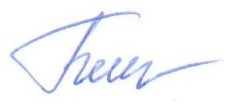 1Коммерческая функцияАРынок производит и доводит до своих субъектов рыночную информацию об объектах торговли и ее участников2Ценовая функцияБПолучение прибыли от операций на данном рынке3Информационная функцияВРынок создает правила торговли и участия в ней, порядок разрешения споров между участниками4Регулирующая функцияГОбеспечение процесса ценообразования под воздействием спроса и предложения на товар1Рынок золотаАсовокупность экономических отношений по поводу выпуска и обращения ценных бумаг между его участниками2Рынок ценных бумагБрынок, где осуществляются операции по купле-продаже иностранной валюты за российские рубли или другую иностранную валюту, и где вращаются платежные документы в иностранной валюте3Валютный рынокВрынок, где осуществляется регулярная купля-продажа золота как для промышленного потребления, так и в целях накопления или пополнения золотого запаса№ПоказателиВариант АВариант В1Обыкновенные акции---------------------------------1.1Число акций, шт.85 00085 0001.2Номинальная стоимость, руб.1.3Суммарная номинальная стоимость, руб.2Привилегированные акции----------------------------------2.1Число акций, шт.15 0005 0002.2Номинальная стоимость, руб.2.3Суммарная номинальная стоимость, руб.3Уставный капитал4Доля привилегированных акций в уставном капитале, %5Доля привилегированных акций в общем количестве акций, %№ПоказателиВариант АВариант В1Обыкновенные акции-------------------------------1.1Число акций, шт.80 00080 0001.2Номинальная стоимость, руб.1.3Суммарная номинальная стоимость, руб.2Привилегированные акции-------------------------------2.1Число акций, шт.20 00010 0002.2Номинальная стоимость, руб.2.3Суммарная номинальная стоимость, руб.3Уставный капитал4Доля привилегированных акций в уставном капитале, %5Доля привилегированных акций в общем количестве акций, %